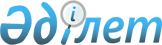 "2015-2017 жылдарға арналған аудандық бюджет туралы" Сарыағаш аудандық мәслихатының 2014 жылғы 22 желтоқсандағы № 38-321-V шешіміне өзгерістер енгізу туралы
					
			Күшін жойған
			
			
		
					Оңтүстік Қазақстан облысы Сарыағаш аудандық мәслихатының 2015 жылғы 15 желтоқсандағы № 47-411-V шешімі. Оңтүстік Қазақстан облысының Әділет департаментінде 2015 жылғы 15 желтоқсанда № 3475 болып тіркелді. Қолданылу мерзімінің аяқталуына байланысты күші жойылды - (Оңтүстік Қазақстан облысы Сарыағаш аудандық мәслихат аппаратының 2015 жылғы 28 желтоқсандағы № 449 хатымен)      Ескерту. Қолданылу мерзімінің аяқталуына байланысты күші жойылды - (Оңтүстік Қазақстан облысы Сарыағаш аудандық мәслихат аппаратының 28.12.2015 № 449 хатымен).

      Қазақстан Республикасының 2008 жылғы 4 желтоқсандағы Бюджет кодексінің 109-бабының 5-тармағына, «Қазақстан Республикасындағы жергілікті мемлекеттік басқару және өзін-өзі басқару туралы» Қазақстан Республикасының 2001 жылғы 23 қаңтардағы Заңынының 6-бабы 1-тармағының 1) тармақшасына және Оңтүстік Қазақстан облыстық мәслихатының 2015 жылғы 9 желтоқсандағы № 44/375-V «2015-2017 жылдарға арналған облыстық бюджет туралы» Оңтүстік Қазақстан облыстық мәслихатының 2014 жылғы 11 желтоқсандағы № 34/258-V шешіміне өзгерістер енгізу туралы» Нормативтік құқықтық актілерді мемлекеттік тіркеу тізілімінде № 3452 тіркелген шешіміне сәйкес, Сарыағаш аудандық мәслихаты ШЕШІМ ҚАБЫЛДАДЫ:



      1. Сарыағаш аудандық мәслихатының 2014 жылғы 22 желтоқсандағы № 38-321-V «2015-2017 жылдарға арналған аудандық бюджет туралы» (Нормативтік құқықтық актілерді мемлекеттік тіркеу тізілімінде № 2940 тіркелген, 2015 жылғы 16 қаңтарда «Сарыағаш» газетінде жарияланған) шешіміне мынадай өзгерістер енгізілсін:



      1 тармақ мынадай редакцияда жазылсын:

      «1. Сарыағаш ауданының 2015-2017 жылдарға арналған аудандық бюджеті тиісінше 1, 2 және 3 - қосымшаларға сәйкес, оның ішінде 2015 жылға мынадай көлемде бекітілсін:

      1) кірістер – 28 971 086 мың теңге, оның ішінде:

      салықтық түсімдер – 3 095 661 мың теңге;

      салықтық емес түсімдер – 53 287 мың теңге;

      негізгі капиталды сатудан түсетін түсімдер – 38 077 мың теңге;

      трансферттер түсімі – 25 784 061 мың теңге;

      2) шығындар – 29 054 640 мың теңге;

      3) таза бюджеттік кредиттеу – 85 185 мың теңге, оның ішінде:

      бюджеттік кредиттер – 95 136 мың теңге;

      бюджеттік кредиттерді өтеу – 9 951 мың теңге;

      4) қаржы активтерiмен операциялар бойынша сальдо – 28 113 мың теңге, оның ішінде:

      қаржы активтерін сатып алу – 28113 мың теңге;

      мемлекеттің қаржы активтерін сатудан түсетін түсімдер – 0 теңге;

      5) бюджет тапшылығы – -196 852 мың теңге;

      6) бюджет тапшылығын қаржыландыру – 196 852 мың теңге, оның ішінде:

      қарыздар түсімі – 95 136 мың теңге;

      қарыздарды өтеу – 9 951 мың теңге;

      бюджет қаражатының пайдаланылатын қалдықтары - 111 667 мың теңге.».



      Көрсетілген шешімнің 1, 2, 3, 6 қосымшалары осы шешімнің 1, 2, 3, 4 қосымшаларына сәйкес жаңа редакцияда жазылсын.



      2. Осы шешім 2015 жылдың 1 қаңтарынан бастап қолданысқа енгізіледі.      Cессия төрағасы,

      аудандық мәслихат

      хатшысы                                    Б.Садыков

Сарыағаш аудандық мәслихаттың

2015 жылғы 15 желтоқсандағы

№ 47-411-V шешіміне 1 қосымшаСарыағаш аудандық мәслихаттың

2014 жылғы 22 желтоқсан

№ 38-321-V шешіміне 1 қосымша 2015 жылға арналған аудандық бюджет 

Сарыағаш аудандық мәслихаттың

2015 жылғы 15 желтоқсандағы

№ 47-411-V шешіміне 2 қосымшаСарыағаш аудандық мәслихаттың

2014 жылғы 22 желтоқсан

№ 38-321-V шешіміне 2 қосымша 2016 жылға арналған аудандық бюджет 

Сарыағаш аудандық мәслихаттың

2015 жылғы 15 желтоқсандағы

№ 47-411-V шешіміне 3 қосымшаСарыағаш аудандық мәслихаттың

2014 жылғы 22 желтоқсан

№ 38-321-V шешіміне 3 қосымша 2017 жылға арналған аудандық бюджет 

Сарыағаш аудандық мәслихаттың

2015 жылғы 15 желтоқсандағы

№ 47-411-V шешіміне 4 қосымшаСарыағаш аудандық мәслихаттың

2014 жылғы 22 желтоқсан

№ 38-321-V шешіміне 6 қосымша 2015 жылға арналған әрбір аудандық маңызы бар қаланың, кенттің және ауылдық округтердiң бюджеттiк бағдарламалары тізбесі 
					© 2012. Қазақстан Республикасы Әділет министрлігінің «Қазақстан Республикасының Заңнама және құқықтық ақпарат институты» ШЖҚ РМК
				СанатыСанатыСанатыСанатысомасы мың теңгеСыныбыСыныбыСыныбысомасы мың теңгеІшкі сыныбыІшкі сыныбысомасы мың теңгеАтауысомасы мың теңге1. Кірістер28 971 0861Салықтық түсімдер3 095 661101Табыс салығы642 457112Жеке табыс салығы642 457103Әлеуметтiк салық530 774131Әлеуметтік салық530 774104Меншiкке салынатын салықтар1 738 014141Мүлiкке салынатын салықтар1 477 669143Жер салығы37 259144Көлiк құралдарына салынатын салық217 629145Бірыңғай жер салығы5 457105Тауарларға, жұмыстарға және қызметтерге салынатын ішкі салықтар150 005152Акциздер90 642153Табиғи және басқа да ресурстарды пайдаланғаны үшiн түсетiн түсiмдер11 750154Кәсiпкерлiк және кәсiби қызметтi жүргiзгенi үшiн алынатын алымдар46 591155Ойын бизнесіне салық1 02207Басқа да салықтар3801Басқа да салықтар380108Заңдық маңызы бар әрекеттерді жасағаны және (немесе) оған уәкілеттігі бар мемлекеттік органдар немесе лауазымды адамдар құжаттар бергені үшін алынатын міндетті төлемдер34 031181Мемлекеттік баж34 0312Салықтық емес түсiмдер53 287201Мемлекеттік меншіктен түсетін кірістер7 705211Мемлекеттік кәсіпорындардың таза кірісі бөлігінің түсімдері3 400215Мемлекет меншігіндегі мүлікті жалға беруден түсетін кірістер2 9709Мемлекет меншігінен түсетін басқа да кірістер1 33504Мемлекеттік бюджеттен қаржыландырылатын, сондай-ақ Қазақстан Республикасы Ұлттық Банкінің бюджетінен (шығыстар сметасынан) ұсталатын және қаржыландырылатын мемлекеттік мекемелер салатын айыппұлдар, өсімпұлдар, санкциялар, өндіріп алулар5 9921Мұнай секторы ұйымдарынан түсетін түсімдерді қоспағанда, мемлекеттік бюджеттен қаржыландырылатын, сондай-ақ Қазақстан Республикасы Ұлттық Банкінің бюджетінен (шығыстар сметасынан) ұсталатын және қаржыландырылатын мемлекеттік мекемелер салатын айыппұлдар, өсімпұлдар, санкциялар, өндіріп алулар5 992206Басқа да салықтық емес түсiмдер39 590261Басқа да салықтық емес түсiмдер39 5903Негізгі капиталды сатудан түсетін түсімдер38 07701Мемлекеттік мекемелерге бекітілген мемлекеттік мүлікті сату2 5071Мемлекеттік мекемелерге бекітілген мемлекеттік мүлікті сату2 507Азаматтарға пәтерлер сатудан түсетін түсімдер240303Жердi және материалдық емес активтердi сату35 570331Жерді сату35 0002Материалдық емес активтерді сату5704Трансферттердің түсімдері25 784 061402Мемлекеттiк басқарудың жоғары тұрған органдарынан түсетiн трансферттер25 784 061422Облыстық бюджеттен түсетiн трансферттер25 784 061Функционалдық топФункционалдық топФункционалдық топФункционалдық топФункционалдық топсомасы мың теңгеКіші функцияКіші функцияКіші функцияКіші функциясомасы мың теңгеБюджеттік бағдарламалардың әкімшісіБюджеттік бағдарламалардың әкімшісіБюджеттік бағдарламалардың әкімшісісомасы мың теңгеБағдарламаБағдарламасомасы мың теңгеАтауысомасы мың теңге2. Шығындар29 054 64001Жалпы сипаттағы мемлекеттiк қызметтер653 9221Мемлекеттiк басқарудың жалпы функцияларын орындайтын өкiлдi, атқарушы және басқа органдар607 68211112Аудан (облыстық маңызы бар қала) мәслихатының аппараты18 17011112001Аудан (облыстық маңызы бар қала) мәслихатының қызметін қамтамасыз ету жөніндегі қызметтер17 37011112003Мемлекеттік органның күрделі шығыстары80011122Аудан (облыстық маңызы бар қала) әкімінің аппараты117 63111122001Аудан (облыстық маңызы бар қала) әкімінің қызметін қамтамасыз ету жөніндегі қызметтер113 05411122003Мемлекеттік органның күрделі шығыстары4 57711123Қаладағы аудан, аудандық маңызы бар қала, кент, ауыл, ауылдық округ әкімінің аппараты471 88111123001Қаладағы аудан, аудандық маңызы бар қала, кент, ауыл, ауылдық округ әкімінің қызметін қамтамасыз ету жөніндегі қызметтер428 57511123022Мемлекеттік органның күрделі шығыстары43 30612Қаржылық қызмет3 52812459Ауданның (облыстық маңызы бар қаланың) экономика және қаржы бөлімі3 52812459003Салық салу мақсатында мүлікті бағалауды жүргізу1 50012459010Жекешелендіру, коммуналдық меншікті басқару, жекешелендіруден кейінгі қызмет және осыған байланысты дауларды реттеу 2 02819Жалпы сипаттағы өзге де мемлекеттiк қызметтер42 71219459Ауданның (облыстық маңызы бар қаланың) экономика және қаржы бөлімі42 71219459001Ауданның (облыстық маңызы бар қаланың) экономикалық саясаттың қалыптастыру мен дамыту, мемлекеттік жоспарлау, бюджеттік атқару және коммуналдық меншігін басқару саласындағы мемлекеттік саясатты іске асыру жөніндегі қызметтер 41 76919459015Мемлекеттік органның күрделі шығыстары94302Қорғаныс17 49821Әскери мұқтаждар10 95321122Аудан (облыстық маңызы бар қала) әкімінің аппараты10 95321122005Жалпыға бірдей әскери міндетті атқару шеңберіндегі іс-шаралар10 95322Төтенше жағдайлар жөнiндегi жұмыстарды ұйымдастыру6 545122Аудан (облыстық маңызы бар қала) әкімінің аппараты6 54522122006Аудан (облыстық маңызы бар қала) ауқымындағы төтенше жағдайлардың алдын алу және оларды жою6 19522122007Аудандық (қалалық) ауқымдағы дала өрттерінің, сондай-ақ мемлекеттік өртке қарсы қызмет органдары құрылмаған елдi мекендерде өрттердің алдын алу және оларды сөндіру жөніндегі іс-шаралар35003Қоғамдық тәртіп, қауіпсіздік, құқықтық, сот, қылмыстық-атқару қызметі5 91639Қоғамдық тәртіп және қауіпсіздік саласындағы өзге де қызметтер5 916485Ауданның (облыстық маңызы бар қаланың) жолаушылар көлігі және автомобиль жолдары бөлімі5 916021Елдi мекендерде жол қозғалысы қауiпсiздiгін қамтамасыз ету5 91604Бiлiм беру21 134 72441Мектепке дейiнгi тәрбие және оқыту3 886 461123Қаладағы аудан, аудандық маңызы бар қала, кент, ауыл, ауылдық округ әкімінің аппараты3 660 48741123004Мектепке дейінгі тәрбие мен оқыту ұйымдарының қызметін қамтамасыз ету1 24041123041Мектепке дейінгі білім беру ұйымдарында мемлекеттік білім беру тапсырысын іске асыруға3 659 247464Ауданның (облыстық маңызы бар қаланың) білім бөлімі225 974009Мектепке дейінгі тәрбие мен оқыту ұйымдарының қызметін қамтамасыз ету28 11541464040Мектепке дейінгі білім беру ұйымдарында мемлекеттік білім беру тапсырысын іске асыруға197 85942Бастауыш, негізгі орта және жалпы орта білім беру11 480 665123Қаладағы аудан, аудандық маңызы бар қала, кент, ауыл, ауылдық округ әкімінің аппараты58 55142123005Ауылдық жерлерде балаларды мектепке дейін тегін алып баруды және кері алып келуді ұйымдастыру58 55142464Ауданның (облыстық маңызы бар қаланың) білім бөлімі11 422 11442464003Жалпы білім беру11 294 73242464006Балаларға қосымша білім беру 127 38249Бiлiм беру саласындағы өзге де қызметтер5 767 59849464Ауданның (облыстық маңызы бар қаланың) білім бөлімі763 11549464001Жергілікті деңгейде білім беру саласындағы мемлекеттік саясатты іске асыру жөніндегі қызметтер12 35349464005Ауданның (облыстық маңызы бар қаланың) мемлекеттік білім беру мекемелер үшін оқулықтар мен оқу-әдiстемелiк кешендерді сатып алу және жеткізу351 94249464015Жетім баланы (жетім балаларды) және ата-аналарының қамқорынсыз қалған баланы (балаларды) күтіп-ұстауға қамқоршыларға (қорғаншыларға) ай сайынға ақшалай қаражат төлемі56 06049464022Жетім баланы (жетім балаларды) және ата-анасының қамқорлығынсыз қалған баланы (балаларды) асырап алғаны үшін Қазақстан азаматтарына біржолғы ақша қаражатын төлеуге арналған төлемдер5 94649464029Балалар мен жасөспірімдердің психикалық денсаулығын зерттеу және халыққа психологиялық-медициналық-педагогикалық консультациялық көмек көрсету17 39949464067Ведомстволық бағыныстағы мемлекеттік мекемелерінің және ұйымдарының күрделі шығыстары319 41549467Ауданның (облыстық маңызы бар қаланың) құрылыс бөлімі5 004 48349467037Білім беру объектілерін салу және реконструкциялау5 004 48306Әлеуметтiк көмек және әлеуметтiк қамсыздандыру1 588 3771Әлеуметтiк қамсыздандыру8 808464Ауданның (облыстық маңызы бар қаланың) білім бөлімі8 808030Патронат тәрбиешілерге берілген баланы (балаларды) асырап бағу8 80862Әлеуметтiк көмек1 527 890451Ауданның (облыстық маңызы бар қаланың) жұмыспен қамту және әлеуметтік бағдарламалар бөлімі1 527 89062451002Жұмыспен қамту бағдарламасы42 64962451004Ауылдық жерлерде тұратын денсаулық сақтау, білім беру, әлеуметтік қамтамасыз ету, мәдениет, спорт және ветеринар мамандарына отын сатып алуға Қазақстан Республикасының заңнамасына сәйкес әлеуметтік көмек көрсету32 00662451005Мемлекеттік атаулы әлеуметтік көмек 17 23062451006Тұрғын үйге көмек көрсету6 70062451007Жергілікті өкілетті органдардың шешімі бойынша мұқтаж азаматтардың жекелеген топтарына әлеуметтік көмек112 22162451010Үйден тәрбиеленіп оқытылатын мүгедек балаларды материалдық қамтамасыз ету7 52962451014Мұқтаж азаматтарға үйде әлеуметтiк көмек көрсету74 6736245101618 жасқа дейінгі балаларға мемлекеттік жәрдемақылар1 060 40062451017Мүгедектерді оңалту жеке бағдарламасына сәйкес, мұқтаж мүгедектерді міндетті гигиеналық құралдармен және ымдау тілі мамандарының қызмет көрсетуін, жеке көмекшілермен қамтамасыз ету 95 318052Ұлы Отан соғысындағы Жеңістің жетпіс жылдығына арналған іс-шараларды өткізу79 16469Әлеуметтiк көмек және әлеуметтiк қамтамасыз ету салаларындағы өзге де қызметтер51 67969451Ауданның (облыстық маңызы бар қаланың) жұмыспен қамту және әлеуметтік бағдарламалар бөлімі51 67969451001Жергілікті деңгейде халық үшін әлеуметтік бағдарламаларды жұмыспен қамтуды қамтамасыз етуді іске асыру саласындағы мемлекеттік саясатты іске асыру жөніндегі қызметтер 38 08069451011Жәрдемақыларды және басқа да әлеуметтік төлемдерді есептеу, төлеу мен жеткізу бойынша қызметтерге ақы төлеу8 26469451021Мемлекеттік органның күрделі шығыстары 1 530025Өрлеу жобасы бойынша келісілген қаржылай көмекті енгізу3 8057Тұрғын үй-коммуналдық шаруашылық1 494 94071Тұрғын үй шаруашылығы327 18871467Ауданның (облыстық маңызы бар қаланың) құрылыс бөлімі205 85771467003Коммуналдық тұрғын үй қорының тұрғын үйін жобалау және (немесе) салу, реконструкциялау205 857485Ауданның (облыстық маңызы бар қаланың) жолаушылар көлігі және автомобиль жолдары бөлімі5 192004Жұмыспен қамту 2020 жол картасы бойынша қалаларды және ауылдық елді мекендерді дамыту шеңберінде объектілерді жөндеу және абаттандыру5 192497Ауданның (облыстық маңызы бар қаланың) тұрғын үй-коммуналдық шаруашылық бөлімі116 139001Жергілікті деңгейде тұрғын үй-коммуналдық шаруашылық саласындағы мемлекеттік саясатты іске асыру бойынша қызметтер73 468003Мемлекеттік органның күрделі шығыстары2 000005Мемлекеттік тұрғын үй қорын сақтауды ұйымдастыру7 500033Инженерлік-коммуникациялық инфрақұрылымды жобалау, дамыту және (немесе) жайластыру 30 000049Көп пәтерлі тұрғын үйлерде энергетикалық аудит жүргізу3 17172Коммуналдық шаруашылық719 810497Ауданның (облыстық маңызы бар қаланың) тұрғын үй-коммуналдық шаруашылық бөлімі719 810016Сумен жабдықтау және су бұру жүйесінің жұмыс істеуі39 253028Коммуналдық шаруашылықты дамыту380 117029Сумен жабдықтау және су бұру жүйелерін дамыту246 291058Ауылдық елді мекендердегі сумен жабдықтау және су бұру жүйелерін дамыту54 14973Елді-мекендерді абаттандыру447 94273123Қаладағы аудан, аудандық маңызы бар қала, кент, ауыл, ауылдық округ әкімінің аппараты275 74873123008Елді мекендердегі көшелерді жарықтандыру63 49273123009Елді мекендердің санитариясын қамтамасыз ету39 69273123011Елді мекендерді абаттандыру мен көгалдандыру172 564497Ауданның (облыстық маңызы бар қаланың) тұрғын үй-коммуналдық шаруашылық бөлімі172 194030Елді мекендердің санитариясын қамтамасыз ету53 564035Елдi мекендердi абаттандыру және көгалдандыру118 6308Мәдениет, спорт, туризм және ақпараттық кеңістiк1 054 46081Мәдениет саласындағы қызмет268 23081455Ауданның (облыстық маңызы бар қаланың) мәдениет және тілдерді дамыту бөлімі179 23081455003Мәдени-демалыс жұмысын қолдау179 23081467Ауданның (облыстық маңызы бар қаланың) құрылыс бөлімі89 00081467011Мәдениет объектілерін дамыту89 00082Спорт571 37582465Ауданның (облыстық маңызы бар қаланың) дене шынықтыру және спорт бөлімі 241 11689465001Жергілікті деңгейде дене шынықтыру және спорт саласындағы мемлекеттік саясатты іске асыру жөніндегі қызметтер8 58582465005Ұлттық және бұқаралық спорт түрлерін дамыту218 82782465006Аудандық (облыстық маңызы бар қалалық) деңгейде спорттық жарыстар өткiзу4 94482465007Әртүрлi спорт түрлерi бойынша аудан (облыстық маңызы бар қала) құрама командаларының мүшелерiн дайындау және олардың облыстық спорт жарыстарына қатысуы8 76082467Ауданның (облыстық маңызы бар қаланың) құрылыс бөлімі330 25982467008Cпорт объектілерін дамыту 330 25983Ақпараттық кеңiстiк156 17283455Ауданның (облыстық маңызы бар қаланың) мәдениет және тілдерді дамыту бөлімі121 77383455006Аудандық (қалалық) кiтапханалардың жұмыс iстеуi110 20083455007Мемлекеттік тілді және Қазақстан халықтарының басқа да тілдерін дамыту11 57383456Ауданның (облыстық маңызы бар қаланың) ішкі саясат бөлімі34 39983456002Мемлекеттік ақпараттық саясат жүргізу жөніндегі қызметтер34 39989Мәдениет, спорт, туризм және ақпараттық кеңiстiктi ұйымдастыру жөнiндегi өзге де қызметтер58 68389455Ауданның (облыстық маңызы бар қаланың) мәдениет және тілдерді дамыту бөлімі11 80489455001Жергілікті деңгейде тілдерді және мәдениетті дамыту саласындағы мемлекеттік саясатты іске асыру жөніндегі қызметтер7 30489455032Ведомстволық бағыныстағы мемлекеттік мекемелерінің және ұйымдарының күрделі шығыстары4 50089456Ауданның (облыстық маңызы бар қаланың) ішкі саясат бөлімі46 87989456001Жергілікті деңгейде ақпарат, мемлекеттілікті нығайту және азаматтардың әлеуметтік сенімділігін қалыптастыру саласында мемлекеттік саясатты іске асыру жөніндегі қызметтер19 02689456003Жастар саясаты саласында іс-шараларды іске асыру27 37889456006Мемлекеттік органның күрделі шығыстары29589456032Ведомстволық бағыныстағы мемлекеттік мекемелерінің және ұйымдарының күрделі шығыстары1809Отын-энергетика кешенi және жер қойнауын пайдалану1 288 77799Отын-энергетика кешені және жер қойнауын пайдалану саласындағы өзге де қызметтер1 288 777497Ауданның (облыстық маңызы бар қаланың) тұрғын үй-коммуналдық шаруашылық бөлімі1 288 777038Газ тасымалдау жүйесін дамыту1 288 77710Ауыл, су, орман, балық шаруашылығы, ерекше қорғалатын табиғи аумақтар, қоршаған ортаны және жануарлар дүниесін қорғау, жер қатынастары350 532101Ауыл шаруашылығы135 157459Ауданның (облыстық маңызы бар қаланың) экономика және қаржы бөлімі16 160101477099Мамандардың әлеуметтік көмек көрсетуі жөніндегі шараларды іске асыру16 160101473Ауданның (облыстық маңызы бар қаланың) ветеринария бөлімі84 554101473001Жергілікті деңгейде ветеринария саласындағы мемлекеттік саясатты іске асыру жөніндегі қызметтер16 685101473006Ауру жануарларды санитарлық союды ұйымдастыру687101473007Қаңғыбас иттер мен мысықтарды аулауды және жоюды ұйымдастыру6 300101473008Алып қойылатын және жойылатын ауру жануарлардың, жануарлардан алынатын өнімдер мен шикізаттың құнын иелеріне өтеу26 694101473009Жануарлардың энзоотиялық аурулары бойынша ветеринариялық іс-шараларды жүргізу32 163101473010Ауыл шаруашылығы жануарларын сәйкестендіру жөніндегі іс-шараларды өткізу2 025101477Ауданның (облыстық маңызы бар қаланың) ауыл шаруашылығы мен жер қатынастары бөлімі34 443101477001Жергілікті деңгейде ауыл шаруашылығы және жер қатынастары саласындағы мемлекеттік саясатты іске асыру жөніндегі қызметтер34 043101477003Мемлекеттік органның күрделі шығыстары400109Ауыл, су, орман, балық шаруашылығы, қоршаған ортаны қорғау және жер қатынастары саласындағы басқа да қызметтер215 375109473Ауданның (облыстық маңызы бар қаланың) ветеринария бөлімі215 375011Эпизоотияға қарсы іс-шаралар жүргізу215 37511Өнеркәсіп, сәулет, қала құрылысы және құрылыс қызметі57 197112Сәулет, қала құрылысы және құрылыс қызметі57 197112467Ауданның (облыстық маңызы бар қаланың) құрылыс бөлімі20 171112467001Жергілікті деңгейде құрылыс саласындағы мемлекеттік саясатты іске асыру жөніндегі қызметтер20 071112467017Мемлекеттік органның күрделі шығыстары100112468Ауданның (облыстық маңызы бар қаланың) сәулет және қала құрылысы бөлімі37 026112468001Жергілікті деңгейде сәулет және қала құрылысы саласындағы мемлекеттік саясатты іске асыру жөніндегі қызметтер8 510112468003Аудан аумағында қала құрылысын дамыту схемаларын және елді мекендердің бас жоспарларын әзірлеу28 326112468004Мемлекеттік органның күрделі шығыстары 19012Көлiк және коммуникация935 446121Автомобиль көлiгi925 132485Ауданның (облыстық маңызы бар қаланың) жолаушылар көлігі және автомобиль жолдары бөлімі925 132022Көлік инфрақұрылымын дамыту600 000023Автомобиль жолдарының жұмыс істеуін қамтамасыз ету71 829045Аудандық маңызы бар автомобиль жолдарын және елді-мекендердің көшелерін күрделі және орташа жөндеу253 303129Көлiк және коммуникациялар саласындағы басқа да қызметтер10 314485Ауданның (облыстық маңызы бар қаланың) жолаушылар көлігі және автомобиль жолдары бөлімі10 314001Жергілікті деңгейде жолаушылар көлігі және автомобиль жолдары саласындағы мемлекеттік саясатты іске асыру жөніндегі қызметтер10 019003Мемлекеттік органның күрделі шығыстары29513Басқалар299 380133Кәсiпкерлiк қызметтi қолдау және бәсекелестікті қорғау17 952133469Ауданның (облыстық маңызы бар қаланың) кәсіпкерлік бөлімі17 952133469001Жергілікті деңгейде кәсіпкерлік дамыту саласындағы мемлекеттік саясатты іске асыру жөніндегі қызметтер17 952139Басқалар281 428139459Ауданның (облыстық маңызы бар қаланың) экономика және қаржы бөлімі17 495139459012Ауданның (облыстық маңызы бар қаланың) жергілікті атқарушы органының резерві 17 495497Ауданның (облыстық маңызы бар қаланың) тұрғын үй-коммуналдық шаруашылық бөлімі263 933043«Өңірлерді дамыту» бағдарламасы шеңберінде өңірлерді экономикалық дамытуға жәрдемдесу бойынша шараларды іске асыру263 93314Борышқа қызмет көрсету15141Борышқа қызмет көрсету15141459Ауданның (облыстық маңызы бар қаланың) экономика және қаржы бөлімі15141459021Жергілікті атқарушы органдардың облыстық бюджеттен қарыздар бойынша сыйақылар мен өзге де төлемдерді төлеу бойынша борышына қызмет көрсету 1515Трансферттер173 456151Трансферттер173 456151459Ауданның (облыстық маңызы бар қаланың) экономика және қаржы бөлімі173 456151459006Нысаналы пайдаланылмаған (толық пайдаланылмаған) трансферттерді қайтару50 733151459024Мемлекеттік органдардың функцияларын мемлекеттік басқарудың төмен тұрған деңгейлерінен жоғарғы деңгейлерге беруге байланысты жоғары тұрған бюджеттерге берілетін ағымдағы нысаналы трансферттер46 300049Бюджет заңнамасымен қарастырылған жағдайларда жалпы сипаттағы трансферттерді қайтару 76 4233. Таза бюджеттік кредиттеу 85 185Бюджеттік кредиттер 95 13610Ауыл, су, орман, балық шаруашылығы, ерекше қорғалатын табиғи аумақтар, қоршаған ортаны және жануарлар дүниесін қорғау, жер қатынастары95 136101Ауыл шаруашылығы95 136101459Ауданның (облыстық маңызы бар қаланың) экономика және қаржы бөлімі95 136101477018Мамандарды әлеуметтік қолдау шараларын іске асыруға берілетін бюджеттік кредиттер95 136СанатыСанатыСанатыСанатыСанатысомасы мың теңгеСыныбыСыныбыСыныбыСыныбысомасы мың теңгеІшкі сыныбыІшкі сыныбыІшкі сыныбысомасы мың теңгеЕрекшелігіЕрекшелігісомасы мың теңгеАтауысомасы мың теңге5Бюджеттік кредиттерді өтеу9 951501Бюджеттік кредиттерді өтеу9 951511Мемлекеттік бюджеттен берілген бюджеттік кредиттерді өтеу9 95151113Жеке тұлғаларға жергілікті бюджеттен берілген бюджеттік кредиттерді өтеу9 9514. Қаржы активтерiмен операциялар бойынша сальдо28 113қаржы активтерін сатып алу 28 11313Басқалар28 113139Басқалар28 113497Ауданның (облыстық маңызы бар қаланың) тұрғын үй-коммуналдық шаруашылық бөлімі28 113060Мамандандырылған уәкілетті ұйымдардың жарғылық капиталдарын ұлғайту28 113мемлекеттің қаржы активтерін сатудан түсетін түсімдер05. Бюджет тапшылығы -196 8526. Бюджет тапшылығын қаржыландыру 196 852Қарыздар түсімі95 136СанатыСанатыСанатыСанатыСанатысомасы мың теңгеСыныбыСыныбыСыныбыСыныбысомасы мың теңгеІшкі сыныбыІшкі сыныбыІшкі сыныбысомасы мың теңгеЕрекшелігіЕрекшелігісомасы мың теңгеАтауысомасы мың теңге7Қарыздар түсімі95 136701Мемлекеттік ішкі қарыздар 95 136712Қарыз алу келісім-шарттары95 13671203Ауданның (облыстық маңызы бар қаланың) жергілікті атқарушы органы алатын қарыздар95 13616Қарыздарды өтеу9 951161Қарыздарды өтеу9 951161459Ауданның (облыстық маңызы бар қаланың) экономика және қаржы бөлімі9 951161459005Жергілікті атқарушы органның жоғары тұрған бюджет алдындағы борышын өтеу9 951СанатыСанатыСанатыСанатыСанатысомасы мың теңгеСыныбыСыныбыСыныбыСыныбысомасы мың теңгеІшкі сыныбыІшкі сыныбыІшкі сыныбысомасы мың теңгеЕрекшелігіЕрекшелігісомасы мың теңгеАтауысомасы мың теңге8Бюджет қаражаттарының пайдаланылатын қалдықтары111 667801Бюджет қаражаты қалдықтары111 667811Бюджет қаражатының бос қалдықтары111 66781101Бюджет қаражатының бос қалдықтары111 667СанатыСанатыСанатыСанатысомасы мың теңгеСыныбыСыныбыСыныбысомасы мың теңгеІшкі сыныбыІшкі сыныбысомасы мың теңгеАтауысомасы мың теңге1. Кірістер22 361 3851Салықтық түсімдер3 186 230101Табыс салығы651 925112Жеке табыс салығы651 925103Әлеуметтiк салық558 675131Әлеуметтік салық558 675104Меншiкке салынатын салықтар1 783 745141Мүлiкке салынатын салықтар1 540 361143Жер салығы37 615144Көлiк құралдарына салынатын салық199 930145Бірыңғай жер салығы5 839105Тауарларға, жұмыстарға және қызметтерге салынатын ішкі салықтар163 389152Акциздер118 033153Табиғи және басқа да ресурстарды пайдаланғаны үшiн түсетiн түсiмдер7 931154Кәсiпкерлiк және кәсiби қызметтi жүргiзгенi үшiн алынатын алымдар36 332155Ойын бизнесіне салық1 093108Заңдық маңызы бар әрекеттерді жасағаны және (немесе) оған уәкілеттігі бар мемлекеттік органдар немесе лауазымды адамдар құжаттар бергені үшін алынатын міндетті төлемдер28 496181Мемлекеттік баж28 4962Салықтық емес түсiмдер48 940201Мемлекеттік меншіктен түсетін кірістер6 579211Мемлекеттік кәсіпорындардың таза кірісі бөлігінің түсімдері3 400215Мемлекет меншігіндегі мүлікті жалға беруден түсетін кірістер3 179206Өзге де салықтық емес түсiмдер42 361261Өзге де салықтық емес түсiмдер42 3613Негізгі капиталды сатудан түсетін түсімдер20 000303Жердi және материалдық емес активтердi сату20 000331Жерді сату20 0004Трансферттердің түсімдері19 106 215402Мемлекеттiк басқарудың жоғары тұрған органдарынан түсетiн трансферттер19 106 215422Облыстық бюджеттен түсетiн трансферттер19 106 215Функционалдық топФункционалдық топФункционалдық топФункционалдық топФункционалдық топсомасы мың теңгеКіші функцияКіші функцияКіші функцияКіші функциясомасы мың теңгеБюджеттік бағдарламалардың әкімшісіБюджеттік бағдарламалардың әкімшісіБюджеттік бағдарламалардың әкімшісісомасы мың теңгеБағдарламаБағдарламасомасы мың теңгеАтауысомасы мың теңге2. Шығындар22 361 38501Жалпы сипаттағы мемлекеттiк қызметтер650 0881Мемлекеттiк басқарудың жалпы функцияларын орындайтын өкiлдi, атқарушы және басқа органдар609 11711112Аудан (облыстық маңызы бар қала) мәслихатының аппараты19 21611112001Аудан (облыстық маңызы бар қала) мәслихатының қызметін қамтамасыз ету жөніндегі қызметтер19 21611122Аудан (облыстық маңызы бар қала) әкімінің аппараты116 49111122001Аудан (облыстық маңызы бар қала) әкімінің қызметін қамтамасыз ету жөніндегі қызметтер116 49111123Қаладағы аудан, аудандық маңызы бар қала, кент, ауыл, ауылдық округ әкімінің аппараты473 41011123001Қаладағы аудан, аудандық маңызы бар қала, кент, ауыл, ауылдық округ әкімінің қызметін қамтамасыз ету жөніндегі қызметтер473 41012Қаржылық қызмет3 61112459Ауданның (облыстық маңызы бар қаланың) экономика және қаржы бөлімі3 61112459003Салық салу мақсатында мүлікті бағалауды жүргізу1 51112459010Жекешелендіру, коммуналдық меншікті басқару, жекешелендіруден кейінгі қызмет және осыған байланысты дауларды реттеу 2 1005Жоспарлау және статистикалық қызмет1 451459Ауданның (облыстық маңызы бар қаланың) экономика және қаржы бөлімі1 451061Бюджеттік инвестициялар және концессия мәселелері бойынша құжаттаманы сараптау және бағалау, бюджеттік инвестициялардың іске асырылуына бағалау жүргізу1 45119Жалпы сипаттағы өзге де мемлекеттiк қызметтер35 90919459Ауданның (облыстық маңызы бар қаланың) экономика және қаржы бөлімі35 90919459001Ауданның (облыстық маңызы бар қаланың) экономикалық саясаттың қалыптастыру мен дамыту, мемлекеттік жоспарлау, бюджеттік атқару және коммуналдық меншігін басқару саласындағы мемлекеттік саясатты іске асыру жөніндегі қызметтер 35 90902Қорғаныс115 97821Әскери мұқтаждар10 39021122Аудан (облыстық маңызы бар қала) әкімінің аппараты10 39021122005Жалпыға бірдей әскери міндетті атқару шеңберіндегі іс-шаралар10 39022Төтенше жағдайлар жөнiндегi жұмыстарды ұйымдастыру105 588122Аудан (облыстық маңызы бар қала) әкімінің аппараты105 58822122006Аудан (облыстық маңызы бар қала) ауқымындағы төтенше жағдайлардың алдын алу және оларды жою105 23522122007Аудандық (қалалық) ауқымдағы дала өрттерінің, сондай-ақ мемлекеттік өртке қарсы қызмет органдары құрылмаған елдi мекендерде өрттердің алдын алу және оларды сөндіру жөніндегі іс-шаралар35303Қоғамдық тәртіп, қауіпсіздік, құқықтық, сот, қылмыстық-атқару қызметі8 06039Қоғамдық тәртіп және қауіпсіздік саласындағы басқа да қызметтер8 060485Ауданның (облыстық маңызы бар қаланың) жолаушылар көлігі және автомобиль жолдары бөлімі8 060021Елдi мекендерде жол қозғалысы қауiпсiздiгін қамтамасыз ету8 06004Бiлiм беру14 116 85141Мектепке дейiнгi тәрбие және оқыту870 613123Қаладағы аудан, аудандық маңызы бар қала, кент, ауыл, ауылдық округ әкімінің аппараты840 24641123041Мектепке дейінгі білім беру ұйымдарында мемлекеттік білім беру тапсырысын іске асыруға840 246464Ауданның (облыстық маңызы бар қаланың) білім бөлімі30 367009Мектепке дейінгі тәрбие мен оқыту ұйымдарының қызметін қамтамасыз ету30 36742Бастауыш, негізгі орта және жалпы орта білім беру10 269 026123Қаладағы аудан, аудандық маңызы бар қала, кент, ауыл, ауылдық округ әкімінің аппараты46 85942123005Ауылдық жерлерде балаларды мектепке дейін тегін алып баруды және кері алып келуді ұйымдастыру46 85942464Ауданның (облыстық маңызы бар қаланың) білім бөлімі10 222 16742464003Жалпы білім беру10 102 20142464006Балаларға қосымша білім беру 119 96649Бiлiм беру саласындағы өзге де қызметтер2 977 21249464Ауданның (облыстық маңызы бар қаланың) білім бөлімі624 52749464001Жергілікті деңгейде білім беру саласындағы мемлекеттік саясатты іске асыру жөніндегі қызметтер15 72549464005Ауданның (облыстық маңызы бар қаланың) мемлекеттік білім беру мекемелер үшін оқулықтар мен оқу-әдiстемелiк кешендерді сатып алу және жеткізу205 37949464015Жетім баланы (жетім балаларды) және ата-аналарының қамқорынсыз қалған баланы (балаларды) күтіп-ұстауға асыраушыларына ай сайынғы ақшалай қаражат төлемдері58 68849464067Ведомстволық бағыныстағы мемлекеттік мекемелерінің және ұйымдарының күрделі шығыстары344 73549467Ауданның (облыстық маңызы бар қаланың) құрылыс бөлімі2 352 68549467037Білім беру объектілерін салу және реконструкциялау2 352 68506Әлеуметтiк көмек және әлеуметтiк қамсыздандыру1 218 97562Әлеуметтiк көмек1 173 343451Ауданның (облыстық маңызы бар қаланың) жұмыспен қамту және әлеуметтік бағдарламалар бөлімі1 173 34362451002Жұмыспен қамту бағдарламасы42 96862451004Ауылдық жерлерде тұратын денсаулық сақтау, білім беру, әлеуметтік қамтамасыз ету, мәдениет, спорт және ветеринар мамандарына отын сатып алуға Қазақстан Республикасының заңнамасына сәйкес әлеуметтік көмек көрсету40 30062451005Мемлекеттік атаулы әлеуметтік көмек 15 11362451006Тұрғын үйге көмек көрсету15 11062451007Жергілікті өкілетті органдардың шешімі бойынша мұқтаж азаматтардың жекелеген топтарына әлеуметтік көмек45 73262451014Мұқтаж азаматтарға үйде әлеуметтiк көмек көрсету83 1746245101618 жасқа дейінгі балаларға мемлекеттік жәрдемақылар873 50362451017Мүгедектерді оңалту жеке бағдарламасына сәйкес, мұқтаж мүгедектерді міндетті гигиеналық құралдармен және ымдау тілі мамандарының қызмет көрсетуін, жеке көмекшілермен қамтамасыз ету 57 44369Әлеуметтiк көмек және әлеуметтiк қамтамасыз ету салаларындағы өзге де қызметтер45 63269451Ауданның (облыстық маңызы бар қаланың) жұмыспен қамту және әлеуметтік бағдарламалар бөлімі45 63269451001Жергілікті деңгейде халық үшін әлеуметтік бағдарламаларды жұмыспен қамтуды қамтамасыз етуді іске асыру саласындағы мемлекеттік саясатты іске асыру жөніндегі қызметтер 37 30669451011Жәрдемақыларды және басқа да әлеуметтік төлемдерді есептеу, төлеу мен жеткізу бойынша қызметтерге ақы төлеу8 3267Тұрғын үй-коммуналдық шаруашылық1 405 45771Тұрғын үй шаруашылығы405 508497Ауданның (облыстық маңызы бар қаланың) тұрғын үй-коммуналдық шаруашылық бөлімі405 508001Жергілікті деңгейде тұрғын үй-коммуналдық шаруашылық саласындағы мемлекеттік саясатты іске асыру бойынша қызметтер52 383033Инженерлік-коммуникациялық инфрақұрылымды жобалау, дамыту және (немесе) жайластыру 353 12572Коммуналдық шаруашылық610 442497Ауданның (облыстық маңызы бар қаланың) тұрғын үй-коммуналдық шаруашылық бөлімі610 442016Сумен жабдықтау және су бұру жүйесінің жұмыс істеуі5 038028Коммуналдық шаруашылықты дамыту579 248058Ауылдық елді мекендердегі сумен жабдықтау және су бұру жүйелерін дамыту26 15673Елді-мекендерді абаттандыру389 50773123Қаладағы аудан, аудандық маңызы бар қала, кент, ауыл, ауылдық округ әкімінің аппараты258 53273123008Елді мекендердегі көшелерді жарықтандыру65 65273123009Елді мекендердің санитариясын қамтамасыз ету40 79973123010Жерлеу орындарын ұстау және туыстары жоқ адамдарды жерлеу40373123011Елді мекендерді абаттандыру мен көгалдандыру151 678497Ауданның (облыстық маңызы бар қаланың) тұрғын үй-коммуналдық шаруашылық бөлімі130 975035Елдi мекендердi абаттандыру және көгалдандыру130 9758Мәдениет, спорт, туризм және ақпараттық кеңістiк1 158 67981Мәдениет саласындағы қызмет690 74981455Ауданның (облыстық маңызы бар қаланың) мәдениет және тілдерді дамыту бөлімі160 25281455003Мәдени-демалыс жұмысын қолдау160 25281467Ауданның (облыстық маңызы бар қаланың) құрылыс бөлімі530 49781467011Мәдениет объектілерін дамыту530 49782Спорт257 41482465Ауданның (облыстық маңызы бар қаланың) дене шынықтыру және спорт бөлімі 217 91189465001Жергілікті деңгейде дене шынықтыру және спорт саласындағы мемлекеттік саясатты іске асыру жөніндегі қызметтер9 14682465005Ұлттық және бұқаралық спорт түрлерін дамыту195 52782465006Аудандық (облыстық маңызы бар қалалық) деңгейде спорттық жарыстар өткiзу5 39082465007Әртүрлi спорт түрлерi бойынша аудан (облыстық маңызы бар қала) құрама командаларының мүшелерiн дайындау және олардың облыстық спорт жарыстарына қатысуы7 84882467Ауданның (облыстық маңызы бар қаланың) құрылыс бөлімі39 50382467008Cпорт объектілерін дамыту 39 50383Ақпараттық кеңiстiк157 44083455Ауданның (облыстық маңызы бар қаланың) мәдениет және тілдерді дамыту бөлімі121 17083455006Аудандық (қалалық) кiтапханалардың жұмыс iстеуi109 07583455007Мемлекеттік тілді және Қазақстан халықтарының басқа да тілдерін дамыту12 09583456Ауданның (облыстық маңызы бар қаланың) ішкі саясат бөлімі36 27083456002Мемлекеттік ақпараттық саясат жүргізу жөніндегі қызметтер36 27089Мәдениет, спорт, туризм және ақпараттық кеңiстiктi ұйымдастыру жөнiндегi өзге де қызметтер53 07689455Ауданның (облыстық маңызы бар қаланың) мәдениет және тілдерді дамыту бөлімі7 85589455001Жергілікті деңгейде тілдерді және мәдениетті дамыту саласындағы мемлекеттік саясатты іске асыру жөніндегі қызметтер7 85589456Ауданның (облыстық маңызы бар қаланың) ішкі саясат бөлімі45 22189456001Жергілікті деңгейде ақпарат, мемлекеттілікті нығайту және азаматтардың әлеуметтік сенімділігін қалыптастыру саласында мемлекеттік саясатты іске асыру жөніндегі қызметтер18 16589456003Жастар саясаты саласында іс-шараларды іске асыру27 0569Отын-энергетика кешенi және жер қойнауын пайдалану1 363 89999Отын-энергетика кешені және жер қойнауын пайдалану саласындағы өзге де қызметтер1 363 899497Ауданның (облыстық маңызы бар қаланың) тұрғын үй-коммуналдық шаруашылық бөлімі1 363 899038Газ тасымалдау жүйесін дамыту1 363 89910Ауыл, су, орман, балық шаруашылығы, ерекше қорғалатын табиғи аумақтар, қоршаған ортаны және жануарлар дүниесін қорғау, жер қатынастары105 000101Ауыл шаруашылығы105 000459Ауданның (облыстық маңызы бар қаланың) экономика және қаржы бөлімі13 485101477099Мамандардың әлеуметтік көмек көрсетуі жөніндегі шараларды іске асыру13 485101473Ауданның (облыстық маңызы бар қаланың) ветеринария бөлімі57 969101473001Жергілікті деңгейде ветеринария саласындағы мемлекеттік саясатты іске асыру жөніндегі қызметтер12 432101473005Мал көмінділерінің (биотермиялық шұңқырлардың) жұмыс істеуін қамтамасыз ету1 384101473006Ауру жануарларды санитарлық союды ұйымдастыру692101473007Қаңғыбас иттер мен мысықтарды аулауды және жоюды ұйымдастыру6 347101473008Алып қойылатын және жойылатын ауру жануарлардың, жануарлардан алынатын өнімдер мен шикізаттың құнын иелеріне өтеу2 307101473009Жануарлардың энзоотиялық аурулары бойынша ветеринариялық іс-шараларды жүргізу33 396101473010Ауыл шаруашылығы жануарларын сәйкестендіру жөніндегі іс-шараларды өткізу1 411101477Ауданның (облыстық маңызы бар қаланың) ауыл шаруашылығы мен жер қатынастары бөлімі33 546101477001Жергілікті деңгейде ауыл шаруашылығы және жер қатынастары саласындағы мемлекеттік саясатты іске асыру жөніндегі қызметтер33 54611Өнеркәсіп, сәулет, қала құрылысы және құрылыс қызметі175 979112Сәулет, қала құрылысы және құрылыс қызметі175 979112467Ауданның (облыстық маңызы бар қаланың) құрылыс бөлімі16 490112467001Жергілікті деңгейде құрылыс саласындағы мемлекеттік саясатты іске асыру жөніндегі қызметтер16 490112468Ауданның (облыстық маңызы бар қаланың) сәулет және қала құрылысы бөлімі159 489112468001Жергілікті деңгейде сәулет және қала құрылысы саласындағы мемлекеттік саясатты іске асыру жөніндегі қызметтер9 489112468003Аудан аумағында қала құрылысын дамыту схемаларын және елді мекендердің бас жоспарларын әзірлеу150 00012Көлiк және коммуникация1 701 362121Автомобиль көлiгi1 690 561485Ауданның (облыстық маңызы бар қаланың) жолаушылар көлігі және автомобиль жолдары бөлімі1 690 561022Көлік инфрақұрылымын дамыту1 248 765045Аудандық маңызы бар автомобиль жолдарын және елді-мекендердің көшелерін күрделі және орташа жөндеу441 796129Көлiк және коммуникациялар саласындағы басқа да қызметтер10 801485Ауданның (облыстық маңызы бар қаланың) жолаушылар көлігі және автомобиль жолдары бөлімі10 801001Жергілікті деңгейде жолаушылар көлігі және автомобиль жолдары саласындағы мемлекеттік саясатты іске асыру жөніндегі қызметтер10 80113Басқалар341 057133Кәсiпкерлiк қызметтi қолдау және бәсекелестікті қорғау16 674133469Ауданның (облыстық маңызы бар қаланың) кәсіпкерлік бөлімі16 674133469001Жергілікті деңгейде кәсіпкерлік дамыту саласындағы мемлекеттік саясатты іске асыру жөніндегі қызметтер16 674139Басқалар324 383139459Ауданның (облыстық маңызы бар қаланың) экономика және қаржы бөлімі60 450139459012Ауданның (облыстық маңызы бар қаланың) жергілікті атқарушы органының резерві 60 450497Ауданның (облыстық маңызы бар қаланың) тұрғын үй-коммуналдық шаруашылық бөлімі263 933043«Өңірлерді дамыту» бағдарламасы шеңберінде өңірлерді экономикалық дамытуға жәрдемдесу бойынша шараларды іске асыру263 9333. Таза бюджеттік кредиттеу -9 951Бюджеттік кредиттер 0СанатыСанатыСанатыСанатыСанатысомасы мың теңгеСыныбыСыныбыСыныбыСыныбысомасы мың теңгеІшкі сыныбыІшкі сыныбыІшкі сыныбысомасы мың теңгеЕрекшелігіЕрекшелігісомасы мың теңгеАтауысомасы мың теңге5Бюджеттік кредиттерді өтеу9 951501Бюджеттік кредиттерді өтеу9 951511Мемлекеттік бюджеттен берілген бюджеттік кредиттерді өтеу9 95151113Жеке тұлғаларға жергілікті бюджеттен берілген бюджеттік кредиттерді өтеу9 9514. Қаржы активтерiмен операциялар бойынша сальдо0қаржы активтерін сатып алу 0мемлекеттің қаржы активтерін сатудан түсетін түсімдер05. Бюджет тапшылығы 9 9516. Бюджет тапшылығын қаржыландыру -9 951Қарыздар түсімі0СанатыСанатыСанатыСанатыСанатыСыныбыСыныбыСыныбыСыныбыІшкі сыныбыІшкі сыныбыІшкі сыныбыЕрекшелігіЕрекшелігіАтауы16Қарыздарды өтеу9 951161Қарыздарды өтеу9 951161459Ауданның (облыстық маңызы бар қаланың) экономика және қаржы бөлімі9 951161459005Жергілікті атқарушы органның жоғары тұрған бюджет алдындағы борышын өтеу9 951СанатыСанатыСанатыСанатысомасы мың теңгеСыныбыСыныбыСыныбысомасы мың теңгеІшкі сыныбыІшкі сыныбысомасы мың теңгеАтауысомасы мың теңге1. Кірістер23 014 0621Салықтық түсімдер3 359 838101Табыс салығы665 647112Жеке табыс салығы665 647103Әлеуметтiк салық581 462131Әлеуметтік салық581 462104Меншiкке салынатын салықтар1 907 413141Мүлiкке салынатын салықтар1 648 186143Жер салығы39 054144Көлiк құралдарына салынатын салық213 925145Бірыңғай жер салығы6 248105Тауарларға, жұмыстарға және қызметтерге салынатын ішкі салықтар174 825152Акциздер126 292153Табиғи және басқа да ресурстарды пайдаланғаны үшiн түсетiн түсiмдер8 486154Кәсiпкерлiк және кәсiби қызметтi жүргiзгенi үшiн алынатын алымдар38 877155Ойын бизнесіне салық1 170108Заңдық маңызы бар әрекеттерді жасағаны және (немесе) оған уәкілеттігі бар мемлекеттік органдар немесе лауазымды адамдар құжаттар бергені үшін алынатын міндетті төлемдер30 491181Мемлекеттік баж30 4912Салықтық емес түсiмдер52 127201Мемлекеттік меншіктен түсетін кірістер6 801211Мемлекеттік кәсіпорындардың таза кірісі бөлігінің түсімдері3 400215Мемлекет меншігіндегі мүлікті жалға беруден түсетін кірістер3 401206Өзге де салықтық емес түсiмдер45 326261Өзге де салықтық емес түсiмдер45 3263Негізгі капиталды сатудан түсетін түсімдер20 000303Жердi және материалдық емес активтердi сату20 000331Жерді сату20 0004Трансферттердің түсімдері19 582 097402Мемлекеттiк басқарудың жоғары тұрған органдарынан түсетiн трансферттер19 582 097422Облыстық бюджеттен түсетiн трансферттер19 582 097Функционалдық топФункционалдық топФункционалдық топФункционалдық топФункционалдық топсомасы мың теңгеКіші функцияКіші функцияКіші функцияКіші функциясомасы мың теңгеБюджеттік бағдарламалардың әкімшісіБюджеттік бағдарламалардың әкімшісіБюджеттік бағдарламалардың әкімшісісомасы мың теңгеБағдарламаБағдарламасомасы мың теңгеКіші бағдарламасомасы мың теңгеАтауысомасы мың теңге2. Шығындар23 014 06201Жалпы сипаттағы мемлекеттiк қызметтер693 2081Мемлекеттiк басқарудың жалпы функцияларын орындайтын өкiлдi, атқарушы және басқа органдар642 27211112Аудан (облыстық маңызы бар қала) мәслихатының аппараты20 07911112001Аудан (облыстық маңызы бар қала) мәслихатының қызметін қамтамасыз ету жөніндегі қызметтер20 07911122Аудан (облыстық маңызы бар қала) әкімінің аппараты121 45111122001Аудан (облыстық маңызы бар қала) әкімінің қызметін қамтамасыз ету жөніндегі қызметтер121 45111123Қаладағы аудан, аудандық маңызы бар қала, кент, ауыл, ауылдық округ әкімінің аппараты500 74211123001Қаладағы аудан, аудандық маңызы бар қала, кент, ауыл, ауылдық округ әкімінің қызметін қамтамасыз ету жөніндегі қызметтер500 74212Қаржылық қызмет11 67312459Ауданның (облыстық маңызы бар қаланың) экономика және қаржы бөлімі11 67312459003Салық салу мақсатында мүлікті бағалауды жүргізу1 52212459010Жекешелендіру, коммуналдық меншікті басқару, жекешелендіруден кейінгі қызмет және осыған байланысты дауларды реттеу 10 1515Жоспарлау және статистикалық қызмет1 462459Ауданның (облыстық маңызы бар қаланың) экономика және қаржы бөлімі1 462061Бюджеттік инвестициялар және концессия мәселелері бойынша құжаттаманы сараптау және бағалау, бюджеттік инвестициялардың іске асырылуына бағалау жүргізу1 46219Жалпы сипаттағы өзге де мемлекеттiк қызметтер37 80119459Ауданның (облыстық маңызы бар қаланың) экономика және қаржы бөлімі37 80119459001Ауданның (облыстық маңызы бар қаланың) экономикалық саясаттың қалыптастыру мен дамыту, мемлекеттік жоспарлау, бюджеттік атқару және коммуналдық меншігін басқару саласындағы мемлекеттік саясатты іске асыру жөніндегі қызметтер 37 80102Қорғаныс116 87921Әскери мұқтаждар10 46821122Аудан (облыстық маңызы бар қала) әкімінің аппараты10 46821122005Жалпыға бірдей әскери міндетті атқару шеңберіндегі іс-шаралар10 46822Төтенше жағдайлар жөнiндегi жұмыстарды ұйымдастыру106 411122Аудан (облыстық маңызы бар қала) әкімінің аппараты106 41122122006Аудан (облыстық маңызы бар қала) ауқымындағы төтенше жағдайлардың алдын алу және оларды жою106 05622122007Аудандық (қалалық) ауқымдағы дала өрттерінің, сондай-ақ мемлекеттік өртке қарсы қызмет органдары құрылмаған елдi мекендерде өрттердің алдын алу және оларды сөндіру жөніндегі іс-шаралар35503Қоғамдық тәртіп, қауіпсіздік, құқықтық, сот, қылмыстық-атқару қызметі8 12039Қоғамдық тәртіп және қауіпсіздік саласындағы басқа да қызметтер8 120485Ауданның (облыстық маңызы бар қаланың) жолаушылар көлігі және автомобиль жолдары бөлімі8 120021Елдi мекендерде жол қозғалысы қауiпсiздiгін қамтамасыз ету8 12004Бiлiм беру16 094 49741Мектепке дейiнгi тәрбие және оқыту894 754123Қаладағы аудан, аудандық маңызы бар қала, кент, ауыл, ауылдық округ әкімінің аппараты864 16041123041Мектепке дейінгі білім беру ұйымдарында мемлекеттік білім беру тапсырысын іске асыруға864 160464Ауданның (облыстық маңызы бар қаланың) білім бөлімі30 594009Мектепке дейінгі тәрбие мен оқыту ұйымдарының қызметін қамтамасыз ету30 59442Бастауыш, негізгі орта және жалпы орта білім беру10 304 820123Қаладағы аудан, аудандық маңызы бар қала, кент, ауыл, ауылдық округ әкімінің аппараты47 21042123005Ауылдық жерлерде балаларды мектепке дейін тегін алып баруды және кері алып келуді ұйымдастыру47 21042464Ауданның (облыстық маңызы бар қаланың) білім бөлімі10 257 61042464003Жалпы білім беру10 136 74742464006Балаларға қосымша білім беру 120 86349Бiлiм беру саласындағы өзге де қызметтер4 894 92349464Ауданның (облыстық маңызы бар қаланың) білім бөлімі634 42749464001Жергілікті деңгейде білім беру саласындағы мемлекеттік саясатты іске асыру жөніндегі қызметтер16 35949464005Ауданның (облыстық маңызы бар қаланың) мемлекеттік білім беру мекемелер үшін оқулықтар мен оқу-әдiстемелiк кешендерді сатып алу және жеткізу206 92049464015Жетім баланы (жетім балаларды) және ата-аналарының қамқорынсыз қалған баланы (балаларды) күтіп-ұстауға асыраушыларына ай сайынғы ақшалай қаражат төлемдері56 90449464067Ведомстволық бағыныстағы мемлекеттік мекемелерінің және ұйымдарының күрделі шығыстары354 24449467Ауданның (облыстық маңызы бар қаланың) құрылыс бөлімі4 260 49649467037Білім беру объектілерін салу және реконструкциялау4 260 49606Әлеуметтiк көмек және әлеуметтiк қамсыздандыру1 199 04462Әлеуметтiк көмек1 182 144451Ауданның (облыстық маңызы бар қаланың) жұмыспен қамту және әлеуметтік бағдарламалар бөлімі1 182 14462451002Жұмыспен қамту бағдарламасы43 29162451004Ауылдық жерлерде тұратын денсаулық сақтау, білім беру, әлеуметтік қамтамасыз ету, мәдениет, спорт және ветеринар мамандарына отын сатып алуға Қазақстан Республикасының заңнамасына сәйкес әлеуметтік көмек көрсету40 60262451005Мемлекеттік атаулы әлеуметтік көмек 15 22662451006Тұрғын үйге көмек көрсету15 22462451007Жергілікті өкілетті органдардың шешімі бойынша мұқтаж азаматтардың жекелеген топтарына әлеуметтік көмек46 07662451014Мұқтаж азаматтарға үйде әлеуметтiк көмек көрсету83 7986245101618 жасқа дейінгі балаларға мемлекеттік жәрдемақылар880 05462451017Мүгедектерді оңалту жеке бағдарламасына сәйкес, мұқтаж мүгедектерді міндетті гигиеналық құралдармен және ымдау тілі мамандарының қызмет көрсетуін, жеке көмекшілермен қамтамасыз ету 57 87369Әлеуметтiк көмек және әлеуметтiк қамтамасыз ету салаларындағы өзге де қызметтер16 90069451Ауданның (облыстық маңызы бар қаланың) жұмыспен қамту және әлеуметтік бағдарламалар бөлімі16 90069451001Жергілікті деңгейде халық үшін әлеуметтік бағдарламаларды жұмыспен қамтуды қамтамасыз етуді іске асыру саласындағы мемлекеттік саясатты іске асыру жөніндегі қызметтер 8 51269451011Жәрдемақыларды және басқа да әлеуметтік төлемдерді есептеу, төлеу мен жеткізу бойынша қызметтерге ақы төлеу8 3887Тұрғын үй-коммуналдық шаруашылық870 52371Тұрғын үй шаруашылығы53 291497Ауданның (облыстық маңызы бар қаланың) тұрғын үй-коммуналдық шаруашылық бөлімі53 291001Жергілікті деңгейде тұрғын үй-коммуналдық шаруашылық саласындағы мемлекеттік саясатты іске асыру бойынша қызметтер53 29172Коммуналдық шаруашылық408 685497Ауданның (облыстық маңызы бар қаланың) тұрғын үй-коммуналдық шаруашылық бөлімі408 685016Сумен жабдықтау және су бұру жүйесінің жұмыс істеуі5 075028Коммуналдық шаруашылықты дамыту377 258058Ауылдық елді мекендердегі сумен жабдықтау және су бұру жүйелерін дамыту26 35273Елді-мекендерді абаттандыру408 54773123Қаладағы аудан, аудандық маңызы бар қала, кент, ауыл, ауылдық округ әкімінің аппараты276 59073123008Елді мекендердегі көшелерді жарықтандыру62 11473123009Елді мекендердің санитариясын қамтамасыз ету61 25573123010Жерлеу орындарын ұстау және туыстары жоқ адамдарды жерлеу40673123011Елді мекендерді абаттандыру мен көгалдандыру152 815497Ауданның (облыстық маңызы бар қаланың) тұрғын үй-коммуналдық шаруашылық бөлімі131 957035Елдi мекендердi абаттандыру және көгалдандыру131 9578Мәдениет, спорт, туризм және ақпараттық кеңістiк640 36781Мәдениет саласындағы қызмет168 05281455Ауданның (облыстық маңызы бар қаланың) мәдениет және тілдерді дамыту бөлімі161 45481455003Мәдени-демалыс жұмысын қолдау161 45481467Ауданның (облыстық маңызы бар қаланың) құрылыс бөлімі6 59881467011Мәдениет объектілерін дамыту6 59882Спорт259 53382465Ауданның (облыстық маңызы бар қаланың) дене шынықтыру және спорт бөлімі 219 73489465001Жергілікті деңгейде дене шынықтыру және спорт саласындағы мемлекеттік саясатты іске асыру жөніндегі қызметтер9 40182465005Ұлттық және бұқаралық спорт түрлерін дамыту196 99682465006Аудандық (облыстық маңызы бар қалалық) деңгейде спорттық жарыстар өткiзу5 43082465007Әртүрлi спорт түрлерi бойынша аудан (облыстық маңызы бар қала) құрама командаларының мүшелерiн дайындау және олардың облыстық спорт жарыстарына қатысуы7 90782467Ауданның (облыстық маңызы бар қаланың) құрылыс бөлімі39 79982467008Cпорт объектілерін дамыту 39 79983Ақпараттық кеңiстiк158 62283455Ауданның (облыстық маңызы бар қаланың) мәдениет және тілдерді дамыту бөлімі122 08083455006Аудандық (қалалық) кiтапханалардың жұмыс iстеуi109 89583455007Мемлекеттік тілді және Қазақстан халықтарының басқа да тілдерін дамыту12 18583456Ауданның (облыстық маңызы бар қаланың) ішкі саясат бөлімі36 54283456002Мемлекеттік ақпараттық саясат жүргізу жөніндегі қызметтер36 54289Мәдениет, спорт, туризм және ақпараттық кеңiстiктi ұйымдастыру жөнiндегi өзге де қызметтер54 16089455Ауданның (облыстық маңызы бар қаланың) мәдениет және тілдерді дамыту бөлімі8 30189455001Жергілікті деңгейде тілдерді және мәдениетті дамыту саласындағы мемлекеттік саясатты іске асыру жөніндегі қызметтер8 30189456Ауданның (облыстық маңызы бар қаланың) ішкі саясат бөлімі45 85989456001Жергілікті деңгейде ақпарат, мемлекеттілікті нығайту және азаматтардың әлеуметтік сенімділігін қалыптастыру саласында мемлекеттік саясатты іске асыру жөніндегі қызметтер18 60289456003Жастар саясаты саласында іс-шараларды іске асыру27 2579Отын-энергетика кешенi және жер қойнауын пайдалану2 058 99599Отын-энергетика кешені және жер қойнауын пайдалану саласындағы өзге де қызметтер2 058 995497Ауданның (облыстық маңызы бар қаланың) тұрғын үй-коммуналдық шаруашылық бөлімі2 058 995038Газ тасымалдау жүйесін дамыту2 058 99510Ауыл, су, орман, балық шаруашылығы, ерекше қорғалатын табиғи аумақтар, қоршаған ортаны және жануарлар дүниесін қорғау, жер қатынастары106 519101Ауыл шаруашылығы106 519459Ауданның (облыстық маңызы бар қаланың) экономика және қаржы бөлімі13 586101477099Мамандардың әлеуметтік көмек көрсетуі жөніндегі шараларды іске асыру13 586101473Ауданның (облыстық маңызы бар қаланың) ветеринария бөлімі58 345101473001Жергілікті деңгейде ветеринария саласындағы мемлекеттік саясатты іске асыру жөніндегі қызметтер12 717101473005Мал көмінділерінің (биотермиялық шұңқырлардың) жұмыс істеуін қамтамасыз ету1 395101473006Ауру жануарларды санитарлық союды ұйымдастыру697101473007Қаңғыбас иттер мен мысықтарды аулауды және жоюды ұйымдастыру6 395101473008Алып қойылатын және жойылатын ауру жануарлардың, жануарлардан алынатын өнімдер мен шикізаттың құнын иелеріне өтеу2 324101473009Жануарлардың энзоотиялық аурулары бойынша ветеринариялық іс-шараларды жүргізу33 396101473010Ауыл шаруашылығы жануарларын сәйкестендіру жөніндегі іс-шараларды өткізу1 421101477Ауданның (облыстық маңызы бар қаланың) ауыл шаруашылығы мен жер қатынастары бөлімі34 588101477001Жергілікті деңгейде ауыл шаруашылығы және жер қатынастары саласындағы мемлекеттік саясатты іске асыру жөніндегі қызметтер34 58811Өнеркәсіп, сәулет, қала құрылысы және құрылыс қызметі177 336112Сәулет, қала құрылысы және құрылыс қызметі177 336112467Ауданның (облыстық маңызы бар қаланың) құрылыс бөлімі17 595112467001Жергілікті деңгейде құрылыс саласындағы мемлекеттік саясатты іске асыру жөніндегі қызметтер17 595112468Ауданның (облыстық маңызы бар қаланың) сәулет және қала құрылысы бөлімі159 741112468001Жергілікті деңгейде сәулет және қала құрылысы саласындағы мемлекеттік саясатты іске асыру жөніндегі қызметтер9 741112468003Аудан аумағында қала құрылысын дамыту схемаларын және елді мекендердің бас жоспарларын әзірлеу150 00012Көлiк және коммуникация702 582121Автомобиль көлiгi691 449485Ауданның (облыстық маңызы бар қаланың) жолаушылар көлігі және автомобиль жолдары бөлімі691 449022Көлік инфрақұрылымын дамыту199 762045Аудандық маңызы бар автомобиль жолдарын және елді-мекендердің көшелерін күрделі және орташа жөндеу491 687129Көлiк және коммуникациялар саласындағы басқа да қызметтер11 133485Ауданның (облыстық маңызы бар қаланың) жолаушылар көлігі және автомобиль жолдары бөлімі11 133001Жергілікті деңгейде жолаушылар көлігі және автомобиль жолдары саласындағы мемлекеттік саясатты іске асыру жөніндегі қызметтер11 13313Басқалар345 992133Кәсiпкерлiк қызметтi қолдау және бәсекелестікті қорғау17 182133469Ауданның (облыстық маңызы бар қаланың) кәсіпкерлік бөлімі17 182133469001Жергілікті деңгейде кәсіпкерлік дамыту саласындағы мемлекеттік саясатты іске асыру жөніндегі қызметтер17 182139Басқалар328 810139459Ауданның (облыстық маңызы бар қаланың) экономика және қаржы бөлімі60 903139459012Ауданның (облыстық маңызы бар қаланың) жергілікті атқарушы органының резерві 60 903497Ауданның (облыстық маңызы бар қаланың) тұрғын үй-коммуналдық шаруашылық бөлімі267 907043«Өңірлерді дамыту» бағдарламасы шеңберінде өңірлерді экономикалық дамытуға жәрдемдесу бойынша шараларды іске асыру267 9073. Таза бюджеттік кредиттеу -9 951Бюджеттік кредиттер СанатыСанатыСанатыСанатыСанатысомасы мың теңгеСыныбыСыныбыСыныбыСыныбысомасы мың теңгеІшкі сыныбыІшкі сыныбыІшкі сыныбысомасы мың теңгеЕрекшелігіЕрекшелігісомасы мың теңгеАтауысомасы мың теңге5Бюджеттік кредиттерді өтеу9 951501Бюджеттік кредиттерді өтеу9 951511Мемлекеттік бюджеттен берілген бюджеттік кредиттерді өтеу9 95151113Жеке тұлғаларға жергілікті бюджеттен берілген бюджеттік кредиттерді өтеу9 9514. Қаржы активтерiмен операциялар бойынша сальдо0қаржы активтерін сатып алу 0мемлекеттің қаржы активтерін сатудан түсетін түсімдер05. Бюджет тапшылығы (профициті)9 9516. Бюджет тапшылығын қаржыландыру (профицитін пайдалану)-9 951Қарыздар түсімі0СанатыСанатыСанатыСанатыСанатысомасы мың теңгеСыныбыСыныбыСыныбыСыныбысомасы мың теңгеІшкі сыныбыІшкі сыныбыІшкі сыныбысомасы мың теңгеЕрекшелігіЕрекшелігісомасы мың теңгеАтауысомасы мың теңге16Қарыздарды өтеу9 951161Қарыздарды өтеу9 951161459Ауданның (облыстық маңызы бар қаланың) экономика және қаржы бөлімі9 951161459005Жергілікті атқарушы органның жоғары тұрған бюджет алдындағы борышын өтеу9 951Функционалдық топФункционалдық топФункционалдық топФункционалдық топФункционалдық топсомасы мың теңгеКіші функцияКіші функцияКіші функцияКіші функциясомасы мың теңгеБюджеттік бағдарламалардың әкімшісіБюджеттік бағдарламалардың әкімшісіБюджеттік бағдарламалардың әкімшісісомасы мың теңгеБағдарламаБағдарламасомасы мың теңгеАтауысомасы мың теңгеЖемісті ауылдық округі әкімі аппараты103 63201Жалпы сипаттағы мемлекеттiк қызметтер12 3711Мемлекеттiк басқарудың жалпы функцияларын орындайтын өкiлдi, атқарушы және басқа органдар12 37111123Қаладағы аудан, аудандық маңызы бар қала, кент, ауыл, ауылдық округ әкімінің аппараты12 37111123001Қаладағы аудан, аудандық маңызы бар қала, кент, ауыл, ауылдық округ әкімінің қызметін қамтамасыз ету жөніндегі қызметтер12 37104Бiлiм беру85 70941Мектепке дейiнгi тәрбие және оқыту85 709123Қаладағы аудан, аудандық маңызы бар қала, кент, ауыл, ауылдық округ әкімінің аппараты85 70941123041Мектепке дейінгі білім беру ұйымдарында мемлекеттік білім беру тапсырысын іске асыруға85 7097Тұрғын үй-коммуналдық шаруашылық5 55273Елді-мекендерді көркейту5 55273123Қаладағы аудан, аудандық маңызы бар қала, кент, ауыл, ауылдық округ әкімінің аппараты5 55273123008Елді мекендердегі көшелерді жарықтандыру5 10273123011Елді мекендерді абаттандыру мен көгалдандыру450Қызылжар ауылдық округі әкімі аппараты120 77101Жалпы сипаттағы мемлекеттiк қызметтер12 4221Мемлекеттiк басқарудың жалпы функцияларын орындайтын өкiлдi, атқарушы және басқа органдар12 42211123Қаладағы аудан, аудандық маңызы бар қала, кент, ауыл, ауылдық округ әкімінің аппараты12 42211123001Қаладағы аудан, аудандық маңызы бар қала, кент, ауыл, ауылдық округ әкімінің қызметін қамтамасыз ету жөніндегі қызметтер12 22711123022Мемлекеттік органның күрделі шығыстары19504Бiлiм беру106 51541Мектепке дейiнгi тәрбие және оқыту106 515123Қаладағы аудан, аудандық маңызы бар қала, кент, ауыл, ауылдық округ әкімінің аппараты106 51541123041Мектепке дейінгі білім беру ұйымдарында мемлекеттік білім беру тапсырысын іске асыруға106 5157Тұрғын үй-коммуналдық шаруашылық1 83473Елді-мекендерді көркейту1 83473123Қаладағы аудан, аудандық маңызы бар қала, кент, ауыл, ауылдық округ әкімінің аппараты1 83473123008Елді мекендердегі көшелерді жарықтандыру1 50073123011Елді мекендерді абаттандыру мен көгалдандыру334Дарбаза ауылдық округі әкімі аппараты28 50201Жалпы сипаттағы мемлекеттiк қызметтер13 8731Мемлекеттiк басқарудың жалпы функцияларын орындайтын өкiлдi, атқарушы және басқа органдар13 87311123Қаладағы аудан, аудандық маңызы бар қала, кент, ауыл, ауылдық округ әкімінің аппараты13 87311123001Қаладағы аудан, аудандық маңызы бар қала, кент, ауыл, ауылдық округ әкімінің қызметін қамтамасыз ету жөніндегі қызметтер13 87304Бiлiм беру12 86641Мектепке дейiнгi тәрбие және оқыту11 943123Қаладағы аудан, аудандық маңызы бар қала, кент, ауыл, ауылдық округ әкімінің аппараты11 94341123041Мектепке дейінгі білім беру ұйымдарында мемлекеттік білім беру тапсырысын іске асыруға11 94342Бастауыш, негізгі орта және жалпы орта білім беру923123Қаладағы аудан, аудандық маңызы бар қала, кент, ауыл, ауылдық округ әкімінің аппараты92342123005Ауылдық жерлерде балаларды мектепке дейін тегін алып баруды және кері алып келуді ұйымдастыру9237Тұрғын үй-коммуналдық шаруашылық1 76373Елді-мекендерді көркейту1 76373123Қаладағы аудан, аудандық маңызы бар қала, кент, ауыл, ауылдық округ әкімінің аппараты1 76373123008Елді мекендердегі көшелерді жарықтандыру1 26773123011Елді мекендерді абаттандыру мен көгалдандыру496Жібек жолы ауылдық округі әкімі аппараты269 05901Жалпы сипаттағы мемлекеттiк қызметтер17 8971Мемлекеттiк басқарудың жалпы функцияларын орындайтын өкiлдi, атқарушы және басқа органдар17 89711123Қаладағы аудан, аудандық маңызы бар қала, кент, ауыл, ауылдық округ әкімінің аппараты17 89711123001Қаладағы аудан, аудандық маңызы бар қала, кент, ауыл, ауылдық округ әкімінің қызметін қамтамасыз ету жөніндегі қызметтер17 89704Бiлiм беру245 48141Мектепке дейiнгi тәрбие және оқыту243 012123Қаладағы аудан, аудандық маңызы бар қала, кент, ауыл, ауылдық округ әкімінің аппараты243 01241123041Мектепке дейінгі білім беру ұйымдарында мемлекеттік білім беру тапсырысын іске асыруға243 01242Бастауыш, негізгі орта және жалпы орта білім беру2 469123Қаладағы аудан, аудандық маңызы бар қала, кент, ауыл, ауылдық округ әкімінің аппараты2 46942123005Ауылдық жерлерде балаларды мектепке дейін тегін алып баруды және кері алып келуді ұйымдастыру2 4697Тұрғын үй-коммуналдық шаруашылық5 68173Елді-мекендерді көркейту5 68173123Қаладағы аудан, аудандық маңызы бар қала, кент, ауыл, ауылдық округ әкімінің аппараты5 68173123008Елді мекендердегі көшелерді жарықтандыру4 83173123011Елді мекендерді абаттандыру мен көгалдандыру850Құркелес ауылдық округі әкімі аппараты403 11601Жалпы сипаттағы мемлекеттiк қызметтер23 5131Мемлекеттiк басқарудың жалпы функцияларын орындайтын өкiлдi, атқарушы және басқа органдар23 51311123Қаладағы аудан, аудандық маңызы бар қала, кент, ауыл, ауылдық округ әкімінің аппараты23 51311123001Қаладағы аудан, аудандық маңызы бар қала, кент, ауыл, ауылдық округ әкімінің қызметін қамтамасыз ету жөніндегі қызметтер23 31511123022Мемлекеттік органның күрделі шығыстары19804Бiлiм беру376 36841Мектепке дейiнгi тәрбие және оқыту367 720123Қаладағы аудан, аудандық маңызы бар қала, кент, ауыл, ауылдық округ әкімінің аппараты367 72041123041Мектепке дейінгі білім беру ұйымдарында мемлекеттік білім беру тапсырысын іске асыруға367 72042Бастауыш, негізгі орта және жалпы орта білім беру8 648123Қаладағы аудан, аудандық маңызы бар қала, кент, ауыл, ауылдық округ әкімінің аппараты8 64842123005Ауылдық жерлерде балаларды мектепке дейін тегін алып баруды және кері алып келуді ұйымдастыру8 6487Тұрғын үй-коммуналдық шаруашылық3 23573Елді-мекендерді көркейту3 23573123Қаладағы аудан, аудандық маңызы бар қала, кент, ауыл, ауылдық округ әкімінің аппараты3 23573123008Елді мекендердегі көшелерді жарықтандыру2 58573123011Елді мекендерді абаттандыру мен көгалдандыру650Дербісек ауылдық округі әкімі аппараты300 41101Жалпы сипаттағы мемлекеттiк қызметтер15 9721Мемлекеттiк басқарудың жалпы функцияларын орындайтын өкiлдi, атқарушы және басқа органдар15 97211123Қаладағы аудан, аудандық маңызы бар қала, кент, ауыл, ауылдық округ әкімінің аппараты15 97211123001Қаладағы аудан, аудандық маңызы бар қала, кент, ауыл, ауылдық округ әкімінің қызметін қамтамасыз ету жөніндегі қызметтер15 97204Бiлiм беру280 26941Мектепке дейiнгi тәрбие және оқыту279 107123Қаладағы аудан, аудандық маңызы бар қала, кент, ауыл, ауылдық округ әкімінің аппараты279 10741123041Мектепке дейінгі білім беру ұйымдарында мемлекеттік білім беру тапсырысын іске асыруға279 10742Бастауыш, негізгі орта және жалпы орта білім беру1 162123Қаладағы аудан, аудандық маңызы бар қала, кент, ауыл, ауылдық округ әкімінің аппараты1 16242123005Ауылдық жерлерде балаларды мектепке дейін тегін алып баруды және кері алып келуді ұйымдастыру1 1627Тұрғын үй-коммуналдық шаруашылық4 17073Елді-мекендерді көркейту4 17073123Қаладағы аудан, аудандық маңызы бар қала, кент, ауыл, ауылдық округ әкімінің аппараты4 17073123008Елді мекендердегі көшелерді жарықтандыру3 52073123011Елді мекендерді абаттандыру мен көгалдандыру650Ақжар ауылдық округі әкімі аппараты136 33401Жалпы сипаттағы мемлекеттiк қызметтер15 5481Мемлекеттiк басқарудың жалпы функцияларын орындайтын өкiлдi, атқарушы және басқа органдар15 54811123Қаладағы аудан, аудандық маңызы бар қала, кент, ауыл, ауылдық округ әкімінің аппараты15 54811123001Қаладағы аудан, аудандық маңызы бар қала, кент, ауыл, ауылдық округ әкімінің қызметін қамтамасыз ету жөніндегі қызметтер15 54804Бiлiм беру118 58641Мектепке дейiнгi тәрбие және оқыту118 586123Қаладағы аудан, аудандық маңызы бар қала, кент, ауыл, ауылдық округ әкімінің аппараты118 58641123041Мектепке дейінгі білім беру ұйымдарында мемлекеттік білім беру тапсырысын іске асыруға118 5867Тұрғын үй-коммуналдық шаруашылық2 20073Елді-мекендерді көркейту2 20073123Қаладағы аудан, аудандық маңызы бар қала, кент, ауыл, ауылдық округ әкімінің аппараты2 20073123008Елді мекендердегі көшелерді жарықтандыру1 50073123011Елді мекендерді абаттандыру мен көгалдандыру700Қапланбек ауылдық округі әкімі аппараты308 51201Жалпы сипаттағы мемлекеттiк қызметтер18 6881Мемлекеттiк басқарудың жалпы функцияларын орындайтын өкiлдi, атқарушы және басқа органдар18 68811123Қаладағы аудан, аудандық маңызы бар қала, кент, ауыл, ауылдық округ әкімінің аппараты18 68811123001Қаладағы аудан, аудандық маңызы бар қала, кент, ауыл, ауылдық округ әкімінің қызметін қамтамасыз ету жөніндегі қызметтер18 49811123022Мемлекеттік органның күрделі шығыстары19004Бiлiм беру286 58441Мектепке дейiнгi тәрбие және оқыту286 584123Қаладағы аудан, аудандық маңызы бар қала, кент, ауыл, ауылдық округ әкімінің аппараты286 58441123041Мектепке дейінгі білім беру ұйымдарында мемлекеттік білім беру тапсырысын іске асыруға286 5847Тұрғын үй-коммуналдық шаруашылық3 24073Елді-мекендерді көркейту3 24073123Қаладағы аудан, аудандық маңызы бар қала, кент, ауыл, ауылдық округ әкімінің аппараты3 24073123008Елді мекендердегі көшелерді жарықтандыру2 50073123011Елді мекендерді абаттандыру мен көгалдандыру740Тегісшіл ауылдық округі әкімі аппараты127 40801Жалпы сипаттағы мемлекеттiк қызметтер14 1951Мемлекеттiк басқарудың жалпы функцияларын орындайтын өкiлдi, атқарушы және басқа органдар14 19511123Қаладағы аудан, аудандық маңызы бар қала, кент, ауыл, ауылдық округ әкімінің аппараты14 19511123001Қаладағы аудан, аудандық маңызы бар қала, кент, ауыл, ауылдық округ әкімінің қызметін қамтамасыз ету жөніндегі қызметтер14 19504Бiлiм беру111 94241Мектепке дейiнгi тәрбие және оқыту109 767123Қаладағы аудан, аудандық маңызы бар қала, кент, ауыл, ауылдық округ әкімінің аппараты109 76741123041Мектепке дейінгі білім беру ұйымдарында мемлекеттік білім беру тапсырысын іске асыруға109 76742Бастауыш, негізгі орта және жалпы орта білім беру2 175123Қаладағы аудан, аудандық маңызы бар қала, кент, ауыл, ауылдық округ әкімінің аппараты2 17542123005Ауылдық жерлерде балаларды мектепке дейін тегін алып баруды және кері алып келуді ұйымдастыру2 1757Тұрғын үй-коммуналдық шаруашылық1 27173Елді-мекендерді көркейту1 27173123Қаладағы аудан, аудандық маңызы бар қала, кент, ауыл, ауылдық округ әкімінің аппараты1 27173123008Елді мекендердегі көшелерді жарықтандыру82173123011Елді мекендерді абаттандыру мен көгалдандыру450Жылға ауылдық округі әкімі аппараты98 59501Жалпы сипаттағы мемлекеттiк қызметтер14 6811Мемлекеттiк басқарудың жалпы функцияларын орындайтын өкiлдi, атқарушы және басқа органдар14 68111123Қаладағы аудан, аудандық маңызы бар қала, кент, ауыл, ауылдық округ әкімінің аппараты14 68111123001Қаладағы аудан, аудандық маңызы бар қала, кент, ауыл, ауылдық округ әкімінің қызметін қамтамасыз ету жөніндегі қызметтер14 55111123022Мемлекеттік органның күрделі шығыстары13004Бiлiм беру83 56441Мектепке дейiнгi тәрбие және оқыту83 564123Қаладағы аудан, аудандық маңызы бар қала, кент, ауыл, ауылдық округ әкімінің аппараты83 56441123041Мектепке дейінгі білім беру ұйымдарында мемлекеттік білім беру тапсырысын іске асыруға83 5647Тұрғын үй-коммуналдық шаруашылық35073Елді-мекендерді көркейту35073123Қаладағы аудан, аудандық маңызы бар қала, кент, ауыл, ауылдық округ әкімінің аппараты35073123011Елді мекендерді абаттандыру мен көгалдандыру350Көктерек кенті әкімі аппараты90 59601Жалпы сипаттағы мемлекеттiк қызметтер14 0811Мемлекеттiк басқарудың жалпы функцияларын орындайтын өкiлдi, атқарушы және басқа органдар14 08111123Қаладағы аудан, аудандық маңызы бар қала, кент, ауыл, ауылдық округ әкімінің аппараты14 08111123001Қаладағы аудан, аудандық маңызы бар қала, кент, ауыл, ауылдық округ әкімінің қызметін қамтамасыз ету жөніндегі қызметтер13 88611123022Мемлекеттік органның күрделі шығыстары19504Бiлiм беру71 67541Мектепке дейiнгi тәрбие және оқыту71 675123Қаладағы аудан, аудандық маңызы бар қала, кент, ауыл, ауылдық округ әкімінің аппараты71 67541123041Мектепке дейінгі білім беру ұйымдарында мемлекеттік білім беру тапсырысын іске асыруға71 6757Тұрғын үй-коммуналдық шаруашылық4 84073Елді-мекендерді көркейту4 84073123Қаладағы аудан, аудандық маңызы бар қала, кент, ауыл, ауылдық округ әкімінің аппараты4 84073123008Елді мекендердегі көшелерді жарықтандыру2 84073123011Елді мекендерді абаттандыру мен көгалдандыру2 000Әлімтау ауылдық округі әкімі аппараты26 10401Жалпы сипаттағы мемлекеттiк қызметтер10 5201Мемлекеттiк басқарудың жалпы функцияларын орындайтын өкiлдi, атқарушы және басқа органдар10 52011123Қаладағы аудан, аудандық маңызы бар қала, кент, ауыл, ауылдық округ әкімінің аппараты10 52011123001Қаладағы аудан, аудандық маңызы бар қала, кент, ауыл, ауылдық округ әкімінің қызметін қамтамасыз ету жөніндегі қызметтер10 47011123022Мемлекеттік органның күрделі шығыстары5004Бiлiм беру15 10441Мектепке дейiнгi тәрбие және оқыту15 104123Қаладағы аудан, аудандық маңызы бар қала, кент, ауыл, ауылдық округ әкімінің аппараты15 10441123004Мектепке дейінгі тәрбие мен оқыту ұйымдарының қызметін қамтамасыз ету1 24041123041Мектепке дейінгі білім беру ұйымдарында мемлекеттік білім беру тапсырысын іске асыруға13 8647Тұрғын үй-коммуналдық шаруашылық48073Елді-мекендерді көркейту48073123Қаладағы аудан, аудандық маңызы бар қала, кент, ауыл, ауылдық округ әкімінің аппараты48073123011Елді мекендерді абаттандыру мен көгалдандыру480Жартытөбе ауылдық округі әкімі аппараты222 89101Жалпы сипаттағы мемлекеттiк қызметтер22 2011Мемлекеттiк басқарудың жалпы функцияларын орындайтын өкiлдi, атқарушы және басқа органдар22 20111123Қаладағы аудан, аудандық маңызы бар қала, кент, ауыл, ауылдық округ әкімінің аппараты22 20111123001Қаладағы аудан, аудандық маңызы бар қала, кент, ауыл, ауылдық округ әкімінің қызметін қамтамасыз ету жөніндегі қызметтер20 42111123022Мемлекеттік органның күрделі шығыстары1 78004Бiлiм беру196 91441Мектепке дейiнгi тәрбие және оқыту195 398123Қаладағы аудан, аудандық маңызы бар қала, кент, ауыл, ауылдық округ әкімінің аппараты195 39841123041Мектепке дейінгі білім беру ұйымдарында мемлекеттік білім беру тапсырысын іске асыруға195 39842Бастауыш, негізгі орта және жалпы орта білім беру1 516123Қаладағы аудан, аудандық маңызы бар қала, кент, ауыл, ауылдық округ әкімінің аппараты1 51642123005Ауылдық жерлерде балаларды мектепке дейін тегін алып баруды және кері алып келуді ұйымдастыру1 5167Тұрғын үй-коммуналдық шаруашылық3 77673Елді-мекендерді көркейту3 77673123Қаладағы аудан, аудандық маңызы бар қала, кент, ауыл, ауылдық округ әкімінің аппараты3 77673123008Елді мекендердегі көшелерді жарықтандыру3 39673123011Елді мекендерді абаттандыру мен көгалдандыру380Бірлесу ауылдық округі әкімі аппараты50 58801Жалпы сипаттағы мемлекеттiк қызметтер12 2631Мемлекеттiк басқарудың жалпы функцияларын орындайтын өкiлдi, атқарушы және басқа органдар12 26311123Қаладағы аудан, аудандық маңызы бар қала, кент, ауыл, ауылдық округ әкімінің аппараты12 26311123001Қаладағы аудан, аудандық маңызы бар қала, кент, ауыл, ауылдық округ әкімінің қызметін қамтамасыз ету жөніндегі қызметтер12 26304Бiлiм беру37 03541Мектепке дейiнгi тәрбие және оқыту35 544123Қаладағы аудан, аудандық маңызы бар қала, кент, ауыл, ауылдық округ әкімінің аппараты35 54441123041Мектепке дейінгі білім беру ұйымдарында мемлекеттік білім беру тапсырысын іске асыруға35 54442Бастауыш, негізгі орта және жалпы орта білім беру1 491123Қаладағы аудан, аудандық маңызы бар қала, кент, ауыл, ауылдық округ әкімінің аппараты1 49142123005Ауылдық жерлерде балаларды мектепке дейін тегін алып баруды және кері алып келуді ұйымдастыру1 4917Тұрғын үй-коммуналдық шаруашылық1 29073Елді-мекендерді көркейту1 29073123Қаладағы аудан, аудандық маңызы бар қала, кент, ауыл, ауылдық округ әкімінің аппараты1 29073123008Елді мекендердегі көшелерді жарықтандыру90073123011Елді мекендерді абаттандыру мен көгалдандыру390Абай ауылдық округі әкімі аппараты408 97801Жалпы сипаттағы мемлекеттiк қызметтер63 2091Мемлекеттiк басқарудың жалпы функцияларын орындайтын өкiлдi, атқарушы және басқа органдар63 20911123Қаладағы аудан, аудандық маңызы бар қала, кент, ауыл, ауылдық округ әкімінің аппараты63 20911123001Қаладағы аудан, аудандық маңызы бар қала, кент, ауыл, ауылдық округ әкімінің қызметін қамтамасыз ету жөніндегі қызметтер23 33911123022Мемлекеттік органның күрделі шығыстары39 87004Бiлiм беру313 33541Мектепке дейiнгi тәрбие және оқыту313 335123Қаладағы аудан, аудандық маңызы бар қала, кент, ауыл, ауылдық округ әкімінің аппараты313 33541123041Мектепке дейінгі білім беру ұйымдарында мемлекеттік білім беру тапсырысын іске асыруға313 3357Тұрғын үй-коммуналдық шаруашылық32 43473Елді-мекендерді көркейту32 43473123Қаладағы аудан, аудандық маңызы бар қала, кент, ауыл, ауылдық округ әкімінің аппараты32 43473123008Елді мекендердегі көшелерді жарықтандыру4 19873123009Елді мекендердің санитариясын қамтамасыз ету8 70073123011Елді мекендерді абаттандыру мен көгалдандыру19 536Ұшқын ауылдық округі әкімі аппараты34 68201Жалпы сипаттағы мемлекеттiк қызметтер13 1721Мемлекеттiк басқарудың жалпы функцияларын орындайтын өкiлдi, атқарушы және басқа органдар13 17211123Қаладағы аудан, аудандық маңызы бар қала, кент, ауыл, ауылдық округ әкімінің аппараты13 17211123001Қаладағы аудан, аудандық маңызы бар қала, кент, ауыл, ауылдық округ әкімінің қызметін қамтамасыз ету жөніндегі қызметтер13 17204Бiлiм беру20 00741Мектепке дейiнгi тәрбие және оқыту17 972123Қаладағы аудан, аудандық маңызы бар қала, кент, ауыл, ауылдық округ әкімінің аппараты17 97241123041Мектепке дейінгі білім беру ұйымдарында мемлекеттік білім беру тапсырысын іске асыруға17 97242Бастауыш, негізгі орта және жалпы орта білім беру2 035123Қаладағы аудан, аудандық маңызы бар қала, кент, ауыл, ауылдық округ әкімінің аппараты2 03542123005Ауылдық жерлерде балаларды мектепке дейін тегін алып баруды және кері алып келуді ұйымдастыру2 0357Тұрғын үй-коммуналдық шаруашылық1 50373Елді-мекендерді көркейту1 50373123Қаладағы аудан, аудандық маңызы бар қала, кент, ауыл, ауылдық округ әкімінің аппараты1 50373123008Елді мекендердегі көшелерді жарықтандыру1 08373123011Елді мекендерді абаттандыру мен көгалдандыру420Жамбыл ауылдық округі әкімі аппараты12 26201Жалпы сипаттағы мемлекеттiк қызметтер11 1141Мемлекеттiк басқарудың жалпы функцияларын орындайтын өкiлдi, атқарушы және басқа органдар11 11411123Қаладағы аудан, аудандық маңызы бар қала, кент, ауыл, ауылдық округ әкімінің аппараты11 11411123001Қаладағы аудан, аудандық маңызы бар қала, кент, ауыл, ауылдық округ әкімінің қызметін қамтамасыз ету жөніндегі қызметтер11 11404Бiлiм беру84842Бастауыш, негізгі орта және жалпы орта білім беру848123Қаладағы аудан, аудандық маңызы бар қала, кент, ауыл, ауылдық округ әкімінің аппараты84842123005Ауылдық жерлерде балаларды мектепке дейін тегін алып баруды және кері алып келуді ұйымдастыру8487Тұрғын үй-коммуналдық шаруашылық30073Елді-мекендерді көркейту30073123Қаладағы аудан, аудандық маңызы бар қала, кент, ауыл, ауылдық округ әкімінің аппараты30073123011Елді мекендерді абаттандыру мен көгалдандыру300Бозай ауылдық округі әкімі аппараты28 25701Жалпы сипаттағы мемлекеттiк қызметтер9 8041Мемлекеттiк басқарудың жалпы функцияларын орындайтын өкiлдi, атқарушы және басқа органдар9 80411123Қаладағы аудан, аудандық маңызы бар қала, кент, ауыл, ауылдық округ әкімінің аппараты9 80411123001Қаладағы аудан, аудандық маңызы бар қала, кент, ауыл, ауылдық округ әкімінің қызметін қамтамасыз ету жөніндегі қызметтер9 80404Бiлiм беру18 15341Мектепке дейiнгi тәрбие және оқыту18 153123Қаладағы аудан, аудандық маңызы бар қала, кент, ауыл, ауылдық округ әкімінің аппараты18 15341123041Мектепке дейінгі білім беру ұйымдарында мемлекеттік білім беру тапсырысын іске асыруға18 1537Тұрғын үй-коммуналдық шаруашылық30073Елді-мекендерді көркейту30073123Қаладағы аудан, аудандық маңызы бар қала, кент, ауыл, ауылдық округ әкімінің аппараты30073123011Елді мекендерді абаттандыру мен көгалдандыру300Бірлік ауылдық округі әкімі аппараты55 16801Жалпы сипаттағы мемлекеттiк қызметтер13 7941Мемлекеттiк басқарудың жалпы функцияларын орындайтын өкiлдi, атқарушы және басқа органдар13 79411123Қаладағы аудан, аудандық маңызы бар қала, кент, ауыл, ауылдық округ әкімінің аппараты13 79411123001Қаладағы аудан, аудандық маңызы бар қала, кент, ауыл, ауылдық округ әкімінің қызметін қамтамасыз ету жөніндегі қызметтер13 79404Бiлiм беру40 97441Мектепке дейiнгi тәрбие және оқыту40 974123Қаладағы аудан, аудандық маңызы бар қала, кент, ауыл, ауылдық округ әкімінің аппараты40 97441123041Мектепке дейінгі білім беру ұйымдарында мемлекеттік білім беру тапсырысын іске асыруға40 9747Тұрғын үй-коммуналдық шаруашылық40073Елді-мекендерді көркейту40073123Қаладағы аудан, аудандық маңызы бар қала, кент, ауыл, ауылдық округ әкімінің аппараты40073123011Елді мекендерді абаттандыру мен көгалдандыру400Ақтөбе ауылдық округі әкімі аппараты124 55701Жалпы сипаттағы мемлекеттiк қызметтер22 6301Мемлекеттiк басқарудың жалпы функцияларын орындайтын өкiлдi, атқарушы және басқа органдар22 63011123Қаладағы аудан, аудандық маңызы бар қала, кент, ауыл, ауылдық округ әкімінің аппараты22 63011123001Қаладағы аудан, аудандық маңызы бар қала, кент, ауыл, ауылдық округ әкімінің қызметін қамтамасыз ету жөніндегі қызметтер22 63004Бiлiм беру100 84941Мектепке дейiнгi тәрбие және оқыту97 008123Қаладағы аудан, аудандық маңызы бар қала, кент, ауыл, ауылдық округ әкімінің аппараты97 00841123041Мектепке дейінгі білім беру ұйымдарында мемлекеттік білім беру тапсырысын іске асыруға97 00842Бастауыш, негізгі орта және жалпы орта білім беру3 841123Қаладағы аудан, аудандық маңызы бар қала, кент, ауыл, ауылдық округ әкімінің аппараты3 84142123005Ауылдық жерлерде балаларды мектепке дейін тегін алып баруды және кері алып келуді ұйымдастыру3 8417Тұрғын үй-коммуналдық шаруашылық1 07873Елді-мекендерді көркейту1 07873123Қаладағы аудан, аудандық маңызы бар қала, кент, ауыл, ауылдық округ әкімінің аппараты1 07873123008Елді мекендердегі көшелерді жарықтандыру22873123011Елді мекендерді абаттандыру мен көгалдандыру850Ошақты ауылдық округі әкімі аппараты187 72101Жалпы сипаттағы мемлекеттiк қызметтер20 5291Мемлекеттiк басқарудың жалпы функцияларын орындайтын өкiлдi, атқарушы және басқа органдар20 52911123Қаладағы аудан, аудандық маңызы бар қала, кент, ауыл, ауылдық округ әкімінің аппараты20 52911123001Қаладағы аудан, аудандық маңызы бар қала, кент, ауыл, ауылдық округ әкімінің қызметін қамтамасыз ету жөніндегі қызметтер20 37911123022Мемлекеттік органның күрделі шығыстары15004Бiлiм беру165 79241Мектепке дейiнгi тәрбие және оқыту156 096123Қаладағы аудан, аудандық маңызы бар қала, кент, ауыл, ауылдық округ әкімінің аппараты156 09641123041Мектепке дейінгі білім беру ұйымдарында мемлекеттік білім беру тапсырысын іске асыруға156 09642Бастауыш, негізгі орта және жалпы орта білім беру9 696123Қаладағы аудан, аудандық маңызы бар қала, кент, ауыл, ауылдық округ әкімінің аппараты9 69642123005Ауылдық жерлерде балаларды мектепке дейін тегін алып баруды және кері алып келуді ұйымдастыру9 6967Тұрғын үй-коммуналдық шаруашылық1 40073Елді-мекендерді көркейту1 40073123Қаладағы аудан, аудандық маңызы бар қала, кент, ауыл, ауылдық округ әкімінің аппараты1 40073123008Елді мекендердегі көшелерді жарықтандыру80073123011Елді мекендерді абаттандыру мен көгалдандыру600Қошқарата ауылдық округі әкімі аппараты123 37801Жалпы сипаттағы мемлекеттiк қызметтер19 3591Мемлекеттiк басқарудың жалпы функцияларын орындайтын өкiлдi, атқарушы және басқа органдар19 35911123Қаладағы аудан, аудандық маңызы бар қала, кент, ауыл, ауылдық округ әкімінің аппараты19 35911123001Қаладағы аудан, аудандық маңызы бар қала, кент, ауыл, ауылдық округ әкімінің қызметін қамтамасыз ету жөніндегі қызметтер19 16911123022Мемлекеттік органның күрделі шығыстары19004Бiлiм беру102 97141Мектепке дейiнгi тәрбие және оқыту100 314123Қаладағы аудан, аудандық маңызы бар қала, кент, ауыл, ауылдық округ әкімінің аппараты100 31441123041Мектепке дейінгі білім беру ұйымдарында мемлекеттік білім беру тапсырысын іске асыруға100 31442Бастауыш, негізгі орта және жалпы орта білім беру2 657123Қаладағы аудан, аудандық маңызы бар қала, кент, ауыл, ауылдық округ әкімінің аппараты2 65742123005Ауылдық жерлерде балаларды мектепке дейін тегін алып баруды және кері алып келуді ұйымдастыру2 6577Тұрғын үй-коммуналдық шаруашылық1 04873Елді-мекендерді көркейту1 04873123Қаладағы аудан, аудандық маңызы бар қала, кент, ауыл, ауылдық округ әкімінің аппараты1 04873123008Елді мекендердегі көшелерді жарықтандыру29873123011Елді мекендерді абаттандыру мен көгалдандыру750Алпамыс батыр ауылдық округі әкімі аппараты25 81801Жалпы сипаттағы мемлекеттiк қызметтер13 3211Мемлекеттiк басқарудың жалпы функцияларын орындайтын өкiлдi, атқарушы және басқа органдар13 32111123Қаладағы аудан, аудандық маңызы бар қала, кент, ауыл, ауылдық округ әкімінің аппараты13 32111123001Қаладағы аудан, аудандық маңызы бар қала, кент, ауыл, ауылдық округ әкімінің қызметін қамтамасыз ету жөніндегі қызметтер13 32104Бiлiм беру11 87741Мектепке дейiнгi тәрбие және оқыту11 877123Қаладағы аудан, аудандық маңызы бар қала, кент, ауыл, ауылдық округ әкімінің аппараты11 87741123041Мектепке дейінгі білім беру ұйымдарында мемлекеттік білім беру тапсырысын іске асыруға11 8777Тұрғын үй-коммуналдық шаруашылық62073Елді-мекендерді көркейту62073123Қаладағы аудан, аудандық маңызы бар қала, кент, ауыл, ауылдық округ әкімінің аппараты62073123008Елді мекендердегі көшелерді жарықтандыру17073123011Елді мекендерді абаттандыру мен көгалдандыру450Біртілек ауылдық округі әкімі аппараты97 21901Жалпы сипаттағы мемлекеттiк қызметтер21 7501Мемлекеттiк басқарудың жалпы функцияларын орындайтын өкiлдi, атқарушы және басқа органдар21 75011123Қаладағы аудан, аудандық маңызы бар қала, кент, ауыл, ауылдық округ әкімінің аппараты21 75011123001Қаладағы аудан, аудандық маңызы бар қала, кент, ауыл, ауылдық округ әкімінің қызметін қамтамасыз ету жөніндегі қызметтер21 75004Бiлiм беру74 73841Мектепке дейiнгi тәрбие және оқыту61 746123Қаладағы аудан, аудандық маңызы бар қала, кент, ауыл, ауылдық округ әкімінің аппараты61 74641123041Мектепке дейінгі білім беру ұйымдарында мемлекеттік білім беру тапсырысын іске асыруға61 74642Бастауыш, негізгі орта және жалпы орта білім беру12 992123Қаладағы аудан, аудандық маңызы бар қала, кент, ауыл, ауылдық округ әкімінің аппараты12 99242123005Ауылдық жерлерде балаларды мектепке дейін тегін алып баруды және кері алып келуді ұйымдастыру12 99207Тұрғын үй-коммуналдық шаруашылық73173Елді-мекендерді көркейту73173123Қаладағы аудан, аудандық маңызы бар қала, кент, ауыл, ауылдық округ әкімінің аппараты73173123008Елді мекендердегі көшелерді жарықтандыру13173123011Елді мекендерді абаттандыру мен көгалдандыру600Жүзімдік ауылдық округі әкімі аппараты48 55301Жалпы сипаттағы мемлекеттiк қызметтер11 7551Мемлекеттiк басқарудың жалпы функцияларын орындайтын өкiлдi, атқарушы және басқа органдар11 75511123Қаладағы аудан, аудандық маңызы бар қала, кент, ауыл, ауылдық округ әкімінің аппараты11 75511123001Қаладағы аудан, аудандық маңызы бар қала, кент, ауыл, ауылдық округ әкімінің қызметін қамтамасыз ету жөніндегі қызметтер11 75504Бiлiм беру36 39841Мектепке дейiнгi тәрбие және оқыту33 300123Қаладағы аудан, аудандық маңызы бар қала, кент, ауыл, ауылдық округ әкімінің аппараты33 30041123041Мектепке дейінгі білім беру ұйымдарында мемлекеттік білім беру тапсырысын іске асыруға33 30042Бастауыш, негізгі орта және жалпы орта білім беру3 098123Қаладағы аудан, аудандық маңызы бар қала, кент, ауыл, ауылдық округ әкімінің аппараты3 09842123005Ауылдық жерлерде балаларды мектепке дейін тегін алып баруды және кері алып келуді ұйымдастыру3 0987Тұрғын үй-коммуналдық шаруашылық40073Елді-мекендерді көркейту40073123Қаладағы аудан, аудандық маңызы бар қала, кент, ауыл, ауылдық округ әкімінің аппараты40073123011Елді мекендерді абаттандыру мен көгалдандыру400Сарыағаш қала әкімі аппараты1 033 55501Жалпы сипаттағы мемлекеттiк қызметтер33 2191Мемлекеттiк басқарудың жалпы функцияларын орындайтын өкiлдi, атқарушы және басқа органдар33 21911123Қаладағы аудан, аудандық маңызы бар қала, кент, ауыл, ауылдық округ әкімінің аппараты33 21911123001Қаладағы аудан, аудандық маңызы бар қала, кент, ауыл, ауылдық округ әкімінің қызметін қамтамасыз ету жөніндегі қызметтер32 86111123022Мемлекеттік органның күрделі шығыстары35804Бiлiм беру804 48441Мектепке дейiнгi тәрбие және оқыту799 484123Қаладағы аудан, аудандық маңызы бар қала, кент, ауыл, ауылдық округ әкімінің аппараты799 48441123041Мектепке дейінгі білім беру ұйымдарында мемлекеттік білім беру тапсырысын іске асыруға799 48442Бастауыш, негізгі орта және жалпы орта білім беру5 000123Қаладағы аудан, аудандық маңызы бар қала, кент, ауыл, ауылдық округ әкімінің аппараты5 00042123005Ауылдық жерлерде балаларды мектепке дейін тегін алып баруды және кері алып келуді ұйымдастыру5 0007Тұрғын үй-коммуналдық шаруашылық195 85273Елді-мекендерді көркейту195 85273123Қаладағы аудан, аудандық маңызы бар қала, кент, ауыл, ауылдық округ әкімінің аппараты195 85273123008Елді мекендердегі көшелерді жарықтандыру25 82273123009Елді мекендердің санитариясын қамтамасыз ету30 99273123011Елді мекендерді абаттандыру мен көгалдандыру139 038